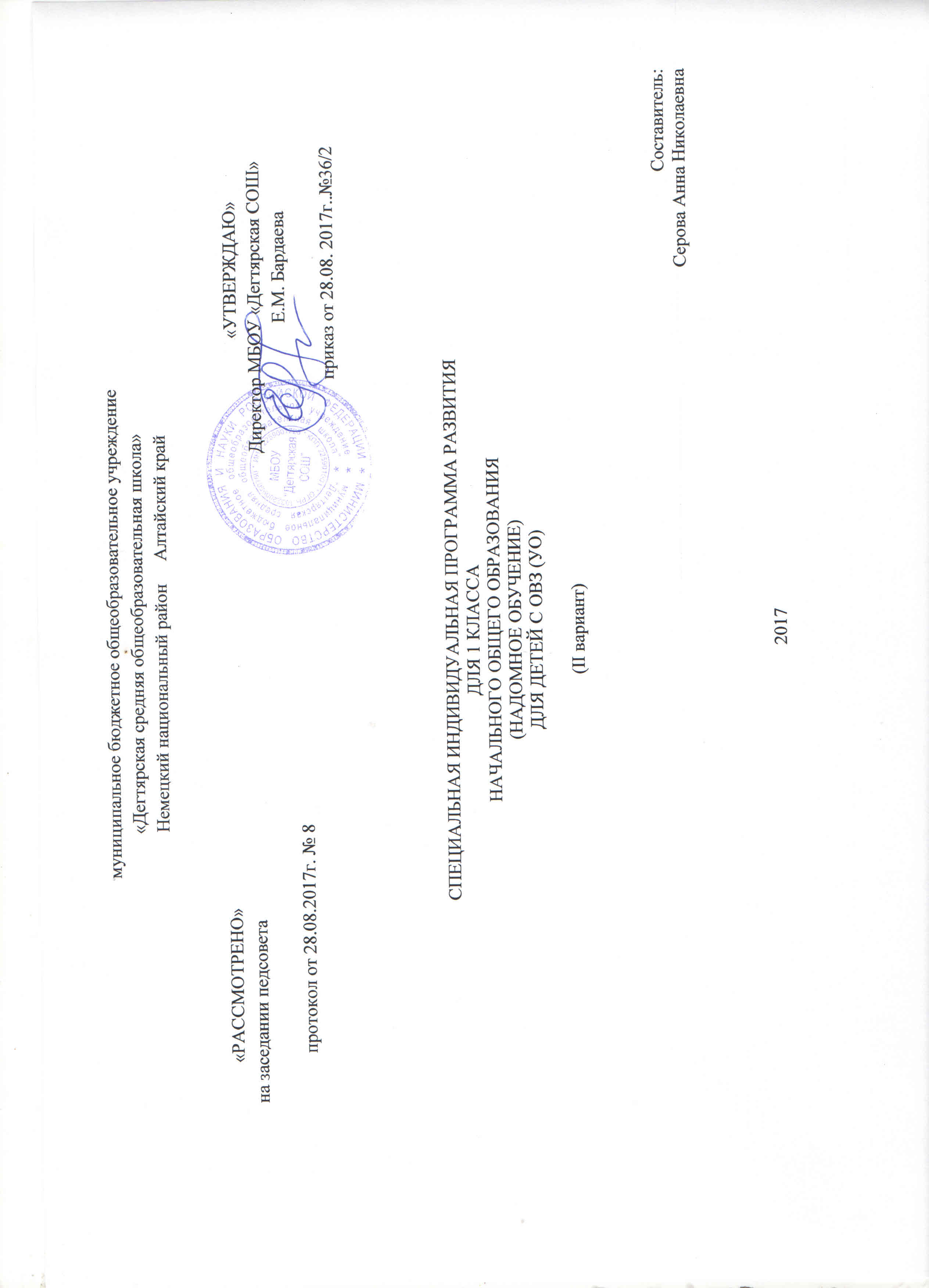 Специальная индивидуальная программа развитияСтруктура СИПРОбщие сведения о ребёнке.Общая характеристика на ребенка с ТМНР.Индивидуальный учебный план.4.Расписание индивидуальных занятий.5. Условия реализации потребности в уходе и присмотре.6.Содержание образования и планируемые результаты6.1. Планируемые результаты учебных предметов 6.2. Содержание учебных предметов и коррекционных занятий6.3. Нравственное воспитание6.4Воспитание экологической культуры, здорового и безопасного образа жизни.6.5. Внеурочная деятельность.6.Специалисты, участвующие в реализации СИПР.7.Перечень необходимых технических средств и дидактических материалов. 8.Средства мониторинга и оценки динамики обучения.9. Приложения.Пояснительная записка	Специальная индивидуальная программа развития (СИПР) разработана на основе адаптированной основной общеобразовательной программы образования обучающихся с умеренной, тяжелой и глубокой умственной отсталостью (интеллектуальными нарушениями), тяжелыми и множественными нарушениями  развития (вариант 2) в соответствии с ФГОС для обучающихся с умственной отсталостью (интеллектуальными нарушениями) и нацелена на образование ребенка с ТМНР, проживающего дома, в семье и на надомном обучении с учетом его особых образовательных потребностей .Нормативные документы:- Федеральный закон "Об образовании в Российской Федерации" от 29.12.2012 N 273-ФЗ (редакция 2016г);- Федеральный государственный образовательный стандарт образования обучающихся с умственной отсталостью (интеллектуальными нарушениями)», приказ Минобрнауки РФ от 19 декабря 2014 года №1599, зарегистрировано в Минюсте РФ 3 февраля 2015года №35850;- САНПИН 2.4.2.3286-15 «Санитарно-эпидемиологические требования к  условиям и организации обучения и воспитания в организациях, осуществляющих образовательную деятельность по Адаптированным основным общеобразовательным программам для обучающихся с ограниченными возможностями здоровья», постановление от 10 июля 2015 года № 26;- АООП образования обучающихся с  умеренной, тяжелой и глубокой умственной  отсталостью (интеллектуальными нарушениями), тяжелыми и множественными нарушениями развития МБОУ «Дегтярская СОШ»;- Учебный план АООП (вариант 2) МБОУ «Дегтярская СОШ»; обучающихся с умственной отсталостью (интеллектуальными нарушениями);Индивидуальные сведения о ребенке:ФИО: Литвиненко Софья ВикторовнаВозраст ребёнка: 7 летГод рождения: 20.12.2009гМесто проживания: ул. Юбилейная д.17Мама: Литвиненко Людмила Владимировна 16.08.1978гОтец: Литвиненко Виктор Иванович 26.01.1953Год обучения: первыйФорма обучения: обучение очное (надомное) Психолого – педагогическая характеристика на начало учебного года.Семья  полная. Состоит из 6 человек. Мама – домохозяйка, осуществляет уход за детьми. Папа-пенсионер. В семье еще имеется три ребёнка инвалида.Отношения между детьми гармоничные. Проживают в частном доме. Семейные отношения хорошие. Ребенка в семье принимают такой, какая она есть. Поощряют  самостоятельность. Ребенок испытывает потребность в уходе и присмотре. Необходимый объем помощи со стороны окружающих: полный, постоянный.По заключению ПМПК выявлены особенности в физическом и психическом развитии и отклонения в поведении. Имеются нарушения когнитивной сферы, эмоционально0волевой сферы, нарушения речи. Нуждается  в специальных условиях для получения образования.Девочке рекомендовано  обучение  по  адаптированной  основной общеобразовательной программе для обучающихся с умственной усталостью 8 вид (вариант 2.) У девочки наблюдается уменьшенная болевая чувствительность, нет чувства страха. Часто психует и  показывает истерики( со слов мамы).Девочка самостоятельно держит ручку, карандаш, может раскрашивать, штриховать не выходя за контур, но выполняет эти действия с трудом, не долгое время, начинают трястись руки. Знает цвета – красный, черный, белый, но путает их. Знает цифры до 10,  считает до 10 , но с ошибками. Знает некоторые буквы и может с ними складывать слоги.Стремится к общению, речь плохо развита, но говорит короткими фразами, достаточно связно, если несколько раз слушает текст, может повторить отдельные, понравившиеся и запомнившиеся отрывки из текста, но быстро забывает, так как объѐм кратковременной.Не знает дней недели, времена года, части суток. В тетради писать по обводке не может. Видит контур, строку не различает. После многократных повторений может соотнести название и предмет, слушает сказки, но внимание рассеяно. Различает некоторые виды одежды, знает название отдельных фруктов и овощей. Животных и птиц не различает. Разбирает и собирает пирамидку. Одевается с помощью матери, последовательность одевания на прогулку знает, но гуляет с матерью очень редко, т.к. подвержена простудным заболеваниям. Знает части тела. Знает свое имя, фамилию, возраст. Ориентируется в пределах ограды и огорода. Базовые учебные действия не сформированы.Ребенок был принят в 1  класс школы  в 7 лет. Дошкольной подготовки не проводилось.НЕДЕЛЬНЫЙ УЧЕБНЫЙ ПЛАНиндивидуального обучения на домуначального образования для обучающихся 1 класса по коррекционным программам VIII вида   (2 вариант)Расписание занятийРежим занятий:Обучение ведется в режиме 5 – дневной учебной недели. Продолжительность  одного занятия – не более 30минут.Продолжительность учебного года - 33 учебных недели. Начало учебного года: 4 сентября   2017 года.Окончание учебного года: 25 мая  2017 года.Каникулы:	по   общей   циклограмме   школьных   каникул. Дополнительные каникулы определены учебным графиком (февраль2018г)Обучение на дому – это форма образования, которую ребенок получает в домашних условиях, а сам процесс обучения осуществляется  по индивидуальному учебному плану.Индивидуальный учебный план отражает учебные предметы, коррекционные занятия, соответствующие уровню актуального развития ребенка, и устанавливает объем недельной нагрузки на обучающуюся.Индивидуальный учебный план включает образовательные предметы, содержание которых приспособлено к возможностям обучающейся имеющей ограниченные возможности здоровья, коррекционно – развивающие занятия, а также индивидуальные коррекционные занятия  с психологом.Рабочие программы по учебным предметам, адаптированы для обучающейся с учетом особых образовательных потребностей и учитывают особенности еѐ познавательной деятельности, содержат коррекционную составляющую. Они направлены на разностороннее развитие личности обучающейся, содержат материал, помогающий Софье достичь того уровня общеобразовательных знаний и умений, которые необходимы  ей  для успешной социальной адаптации.Индивидуальные психологические занятия, по заявлению родителей, проводятся 2 раза в неделю  по 20минут.Условия в реализации потребности в уходе и присмотре.Условия в реализации потребности в уходе и присмотре осуществляет мама. Девочка опрятна. Навыки самообслуживания сформированы слабо. Русский языкЛичностные и предметные результаты освоения содержания учебного предмета «Русский язык» в 1 классе:Личностные результатыучащегося будут сформированы:положительное отношение к школе и учебной деятельности;интерес к учебному материалу; этические чувства на основании анализа простых ситуаций;Учащийся получит возможность для формирования:внутренней позиции школьника на уровне положительного отношения к учебе;Регулятивные результатыУчащийся научится:организовывать свое рабочее место под руководством учителя;использовать в своей деятельности учебные принадлежности: карандаш, ручку и т.д.Учащийся получит возможность научиться:осуществлять пошаговый контроль по результату под руководством учителяПознавательные результаты:Учащийся научится:отвечать на вопросы по содержанию прочитанного и по иллюстрациям к тексту;слушать небольшую сказку, загадку, стихотворение, рассказ;Учащийся получит возможность научиться:- ориентироваться в учебной книге.Коммуникативные результаты:Учащийся научится:использовать в общении с учителем правила вежливости;слушать и понимать речь учителя.Учащийся получит возможность научиться задавать вопросы.Предметные результаты:Достаточный  уровеньУчащиеся должны уметь:- дифференцировать цвета, правильно называть их- выкладывать изображения предметов из геометрических фигур по образцу;- различать звуки на слух и в собственном произношении;- читать по слогам слова , предложения и короткие тексты;- отвечать на вопросы по содержанию прочитанного и по иллюстрациям к тексту.Учащиеся должны знать:- наизусть 3 – 4 коротких стихотворения или четверостишия, разученных с голоса учителя.Минимальный уровеньУчащиеся должны уметь:- дифференцировать основные цвета, правильно называть их;- выкладывать простейшие изображения предметов из геометрических фигур по образцу;- различать звуки на слух и в собственном произношении, знать буквы;- читать по слогам отдельные слова, соотносить их с предметными картинками; - слушать небольшую сказку, рассказ, с помощью учителя отвечать на вопросы по содержанию, опираясь на наглядные средства.Учащиеся должны знать:- наизусть 1 – 2 коротких стихотворения или четверостишия, разученных с голоса учителя.СодержаниеДобукварный период1. Знакомство с классом и школой, с режимом дня. Беседы о том, что находится в классе. Беседы на темы: «Порядок в классе», «Учитель и ученики», «Имя и отчество учителя», «Имена и фамилии учеников», «Ученики и учителя других классов», «Перемены в школе, их назначение», «Я и моя семья», «Окружающий меня мир».2. Привитие учащимся навыков учебной деятельности: умения правильно сидеть за партой, вставать, слушать объяснения и указания учителя, поднимать руку при желании что-то сказать, просить разрешения выйти из класса.3. Изучение уровня общего развития и подготовленности учащихся к обучению грамоте в процессе фронтальной и индивидуальной работы.
4.  Развитие устной речи учащихся: формирование умения выполнять простые поручения по словесному заданию, внятно выражать свои просьбы и желания, слушать сказки и рассказы в устной передаче учителя, разучивать короткие и понятные стихотворения с голоса учителя, пересказывать сказки с помощью учителя по иллюстрациям и вопросам, называть слова по предметным картинкам, составлять простые предложения по своим практическим действиям, по картинкам и по вопросам. Специальная работа с учащимися, имеющими недостатки произношения (совместно с логопедом) и расстройства движений рук (совместно с врачом), в течение первого года обучения и в последующих классах до полного исправления дефекта.5.  Уточнение и развитие слухового восприятия учащихся. Развитие речевого слуха, формирование фонематического восприятия. Различение звуков в окружающей действительности (стук, звон, гудение, жужжание и др.). Различение звуков и простых звукосочетаний в речи в связи с наблюдениями окружающей действительности и играми. Выработка у учащихся умения отчетливо повторять произносимые учителем слова и фразы, практически различать слова, сходные по звуковому составу (жук — лук, стол — стул, палка — лапка). Деление простого предложения (из двух-трех слов) на слова. Деление простых по структуре слов на слоги (у-хо, ру-ка, го-ло-ва). Выделение из слов некоторых гласных и согласных звуков (а, у, м и др.), различение их в словах (узнавание и называние слов, начинающихся с данных звуков).
6. Уточнение и развитие зрительного восприятия учащихся. Различение наиболее распространенных цветов (черный, белый, красный, синий, зеленый, желтый).
Восприятие и воспроизведение простейших комбинаций из прямых линий и фигур путем подбора их дубликатов из палочек или бумажных полосок разного цвета (зрительный диктант).Конструирование простых, хорошо знакомых детям предметов (домик, столик, скамейка, лесенка, забор, оконная рама, елочка и др.).
Выработка у учащихся умения показывать и называть изображения предметов в последовательном порядке (слева направо, в горизонтальном положении).
7.  Специальная подготовка к обучению письму. Привитие навыков правильной посадки во время рисования и письма, правильного расположения на парте тетради и пользования карандашом.
Развитие и координация движений кисти руки и пальцев. Лепка, складывание и разрезание бумаги ножницами по прямым линиям. Составление фигурок из тонких палочек, цветной соломки, бумажных полосок по данному учителем образцу. Игра с мозаикой.
Рисование мелом на доске и карандашом на бумаге прямых линий в различных направлениях (горизонтальные, вертикальные, наклонные), переключение с одного направления на другое, соблюдение пределов при штриховке прямыми линиями. Обведение карандашом на бумаге простейших фигур по трафаретам (круг, квадрат, треугольник), их закраска и штриховка, рисование прямых линий и несложных предметов из них (скамейка, лесенка, конверт, флажок, оконная рама, фигуры в форме букв). Написание основных элементов рукописных букв на доске и в тетрадях в такой последовательности: прямая палочка, прямые палочки в соединении с наклонной, прямая палочка с закруглением вверху и внизу, овал, полуовал.Букварный периодПоследовательное изучение звуков и букв, усвоение основных слоговых структур. Практическое знакомство с гласными и согласными звуками.
1-й этап. Изучение звуков и букв: а, у, о, м, с, х. Правильное и отчетливое произношение изучаемых звуков, различение их в начале и в конце слова (в зависимости от того, в каком положении этот звук легче выделяется). Образование из усвоенных звуков и букв слов (ау, уа, ам, ум и др.), чтение этих слов с протяжным произношением. Образование и чтение открытых и закрытых двухзвуковых слогов, сравнение их. Составление и чтение слов из этих слогов.
Усвоение рукописного начертания изучаемых строчных букв и прописных: о, м, с.2-й этап. Повторение пройденных звуков и букв и изучение новых: ш, л, н, ы, р.  Достаточно быстрое соотнесение звуков с соответствующими буквами, определение местонахождения их в словах (в начале или в конце).
Образование открытых и закрытых двухзвуковых слогов из вновь изученных звуков, чтение этих слогов протяжно и слитно.
Составление и чтение слов из двух усвоенных слоговых структур (ма-ма, мы-ла).Образование и чтение трехбуквенных слов, состоящих из одного закрытого слога (сом).Усвоение рукописного начертания изучаемых строчных букв и прописных: ш, л, а, х, н, р. Списывание с классной доски прочитанных и разобранных слов, состоящих из двух слогов. Письмо под диктовку букв, слогов после предварительного звуко-буквенного анализа.3-й этап. Повторение пройденных звуков и букв, изучение новых: к, п, и, з, в, ж, б, г, д, й, ь, т. Подбор слов с заданным звуком и определение его нахождения в словах (в начале, в середине, в конце). Образование и чтение открытых и закрытых слогов с твердыми и мягкими согласными в начале слога (па, ли, лук, вил).
Составление и чтение слов из усвоенных слоговых структур (пи-ла, со-ло-ма, гор-ка, пар-та, ко-тик).Чтение предложений из двух-трех слов. Усвоение рукописного начертания изучаемых строчных букв и прописных: у, п, т, к, в, г, з, ж, и, б, д.
Списывание с классной доски и с букваря (рукописный шрифт) слов, состоящих из усвоенных слоговых структур; предложений из двух слов.
Большая буква в начале предложения, точка в конце предложения. Письмо хорошо знакомых слов под диктовку после анализа их звукового состава. Самостоятельное составление из букв разрезной азбуки открытых и закрытых двухзвуковых и закрытых трехзвуковых слогов с последующей записью. Вставка пропущенной буквы в словах под картинками.4-й этап. Повторение пройденных звуков и букв, изучение новых: е, я, ю, ц, ч, щ, ф, э, ъ. Практическое различение при чтении и письме гласных и согласных; согласных звонких и глухих (в сильной позиции); твердых и мягких.
Образование и чтение усвоенных ранее слоговых структур со звуками и буквами, изучаемыми вновь, и слогов с чтением двух согласных (тра, кни, пле).
Отчетливое послоговое чтение коротких букварных текстов. Усвоение рукописного начертания изучаемых строчных букв и прописных: е, я, ю, ц, ч, щ, ф, э. Списывание с классной доски и с букваря (рукописный и печатный текст) слов, состоящих из усвоенных слоговых структур, и предложений из трех-четырех слов. Прописная буква в именах людей (практическое ознакомление). Письмо под диктовку слов и предложений из двух-трех слов с предварительным анализом. Самостоятельное составление из букв разрезной азбуки слов из трех-четырех букв с последующей записью.
Вставка пропущенной буквы в словах при списывании с доски.Устная речьОрганизованное участие в общей беседе (умение слушать вопрос, отвечать на него, используя слова вопроса; говорить отчетливо, не торопясь, не перебивая друг друга).Составление простых нераспространенных предложений на основе демонстрируемого действия и действия, изображенного на картинке; добавление к ним одного пояснительного слова по вопросам чем? что? куда? где? (Саша рисует (чем?) карандашом. Саша рисует (что?) дом. Зина идет (куда?) в школу.Зина учится (где?) в школе). Правильное употребление форм знакомых слов в разговорной речи.Использование предлогов в, на и некоторых наиболее употребительных наречий (хорошо — плохо, близко — далеко и др.).
Подготовка к связному высказыванию в виде ответов на 2—3 вопроса.ЧтениеЛИЧНОСТНЫЕ И ПРЕДМЕТНЫЕ РЕЗУЛЬТАТЫ ИЗУЧЕНИЯ УЧЕБНОГО ПРЕДМЕТА «ЧТЕНИЕ» Личностными результатами изучения курса «Русский язык» в 1-м классе является формирование следующихумений:в предложенных педагогом ситуациях общения и сотрудничества, опираясь на общие для всех простые правила поведения, делать выбор, при поддержке других участников группы и педагога, как поступить.осознать себя как ученика, заинтересованного посещением школы, обучением, занятиями, как члена семьи, одноклассника, друга;проявлять самостоятельность в выполнении учебных заданий, поручений, договоренностей;понимание личной ответственности за свои поступки на основе представлений об этических нормах и правилах поведения в современном обществе;определять и высказывать под руководством педагога самые простые общие для всех людей правила поведения;готовность к безопасному и бережному поведению в природе и обществе.Предметными результатами изучения курса «Русский язык»в1-м классе является формирование следующих умений:на слух различать структурные единицы языка: слово, предложение, текст;называть и различать по форме структурные единицы графической системы - элементы печатных и письменных букв русского алфавита;составлять предложения из 2–4 слов и рассказы из 3–4 предложений на основе иллюстрации, графической модели или созданной на уроке речевой ситуации с использованием соответствующих фишек;правильно сидеть за партой (столом) и пользоваться письменными принадлежностями, правильно писать все элементы письменных букв по алгоритму и под счет, правильно называть их.ПЛАНИРУЕМЫЕ РЕЗУЛЬТАТЫ ОСВОЕНИЯ ПРОГРАММЫ ПО ОБУЧЕНИЮ ГРАМОТЕСОДЕРЖАНИЕ УЧЕБНОГО ПРЕДМЕТА «ЧТЕНИЕ»Добукварный периодРазвитие слухового внимания, фонематического слуха, звукового анализа Различение звуков окружающей действительности, их узнавание: определение источника звука (кто позвал?, позвуку отгадай предмет); направление звука (укажи, где пищит мышка), силы звука (найди спрятанный предмет, ориентируясь на силу хлопков) и т.д.Имитация голосов животных: кто как голос подает, узнавание животного по его голосу.Дифференциация неречевых звуков: сходные звуки игрушек, сходные звуки музыкальных детских инструментов и др.Соотнесение звуков окружающего мира с речевыми звуками: у-у-у - воет волк, ш-ш-ш - шипит гусь, р-р-р - рычит собака, с-с-с – свистит свисток и др.Слово. Практическое знакомство со словом (назови предметы, повтори все слова, которые сказали). Фиксация слова условно-графическим изображением. «Чтение» зафиксированных слов, их соотнесение с конкретными предметами (покажи, где «записано» слово и где предмет). Называние предметов из ближайшего окружения, изображений на картинке, запись слов условно-графической схемой.Дифференциация сходных по звучанию слов (раз-два-три – без ошибок повтори: дом – дым, удочка – уточка, бабушка – бабочка и др.)Выделение слова из ряда предложенных на слух (2 – 3 слова), фиксация каждого слова картинкой и схемой. «Чтение» слов.Предложение. Практическое знакомство с предложением на основе демонстрации действия: Варя рисует. Юра прыгает. Фиксация предложения условно-графическим изображением. «Чтение» предложения.Составление предложений по картинке (2 слова, далее – 3), их запись условно-графической схемой. «Чтение» каждого предложения.Деление предложений на слова, их фиксация в условно-графической схеме с последующим выделением каждогослова.Дифференциация сходных по звучанию предложений (На полке мишка. На полу мышка. У Веры шары. У Иры шар. Это гриб. Это грибок.) с обязательным выбором соответствующей картинки.Слог (часть слова). Деление двусложных слов на части (слоги) (И - ра, А – ля, Ва–ся), наглядный показ этого деления на схеме слова. Фиксация части слова условно- графическим изображением. «Чтение» слов по слогам, соотнесение каждого прочитанного слова с картинкой.Дифференциация оппозиционных слогов в игре: ма - на, са – за, да – та и т.д.Звук. Артикуляционная гимнастика с игровыми заданиями. Дыхательные упражнения в игре: покатай ватный шарик, посчитай, сколько Егорок стало на горке (сначала на выдохе – двое Егорок, потом – трое). Отработка четкого звукопроизношения на материале коротких стихотворений, чистоговорок и т.д.Дифференциация оппозиционных звуков: м – н, б – п, д – т, с – з, с – ш и т.д.(с учетом произносительных навыков учащихся).Развитие умений слышать часто повторяющийся звук в двустишиях, чистоговорках. Выделение звуков /А/ /У/ /М/ /О/ /Н/ /С/ в начале слова при акцентированном произнесении этих звуков учителем. Обозначение звука условным значком. Подбор слов, начинающихся с заданного звука, с опорой на натуральные предметы или картинки.Букварный период1 этап Изучение звуков и букв: АаУу Мм ОоХхСсНн ы ЛлВвШш. Умение правильно и отчетливо произносить изучаемые звуки, слышать их в словах, выделять первый и последний звук в слове (в сильной позиции), подбирать слова, начинающиеся с изучаемого звука с опорой на картинки или задание учителя (назовите имена детей, которые начинаются со звука /а/ и др.). Соотнесение звука и буквы.Практическое различение гласных и согласных звуков по мере прохождения звуков и букв. Наблюдение в зеркале за наличием или отсутствием преграды. Обозначение гласных и согласных букв соответствующим цветом.Образование и чтение слогов, состоящих из одной гласной в словах а-у, у-а, закрытых (ам, ум, ах, ох) и открытых двубуквенных (ма, му, ха) слогов. Сравнение закрытых и открытых слогов. Чтение слоговых таблиц. Глобальное запоминание слога.Дифференциация сходных звуков изолированно и в слогах: м-н, с-ш; ма-на, са-ша.Чтение по слогам слов из двух усвоенных слогов типа: ма – ма, му – ха, у – ха и др.с последующим их повторением устно целым словом. Соотнесение каждого прочитанного слова с натуральным предметом или картинкой.Составление и чтение слов, состоящих из трехбуквенного закрытого слога: мох, сом, сынЧтение предложений, составленных из одного - двух слов и предметной картинки, из трех слов, устное их воспроизведение. Разучивание чистоговорок, загадок, коротких стихотворений с голоса учителя. 2 этап. Повторение пройденных звуков и букв. Изучение новых звуков и букв: Ии ПпТтКкЗзРр й ЖжБбДдГг ь . Правильное и четкое произнесение звуков.Умение слышать изучаемый звук в слове, характеризовать его: гласный или согласный, звонкий или глухой (с опорой на зеркало – гласный или согласный, с опорой на дрожание гортани – звонкий или глухой). Выделение звука из начальной позиции в слове. Соотнесение звука с буквой, определение цвета буквы.Дифференциация сходных звуков изолированно, в слогах, словах: с-з, х-к, р-л, п-б; са-за, ,ша-жа, коза-коса и др., слогов с мягкими и твердыми согласными: мы-ми, лы –ли, ны-ни, мыл-мил и т.д., а также и-й, мои-мой. Образование и чтение двубуквенных открытых и закрытых слогов с твердыми и мягкими согласными, трех- четырехбуквенных слогов типа: кот, кит, соль и т.д. Чтение слоговых структур по подобию, целостное запоминание слога.Составление и чтение слов из усвоенных слоговых структур. Четкое проговаривание каждого слога в слове. Чтение слов, обозначающих один и много предметов, большой и маленький предмет. Соотнесение слова с иллюстративным материалом. Работа со звуко-буквенной схемой. Обозначение букв красными и синими кружочками (квадратиками).Чтение предложений из двух-четырех слов с последующим устным их воспроизведением (какое предложение ты прочитал, повтори). Имитация интонации учителя при устном повторении предложения учеником.Чтение небольших текстов из двух-четырех предложений. Ответы на вопросы. Выборочное чтение по заданию учителя (найди ответ на вопрос или подпись к картинке). Соотнесение содержание текста с содержанием сюжетной картинкой.Чтение загадок и стихотворений  (две строчки). Разучивание их с голоса учителя. 3 этап Повторение пройденных звуков и букв, изучение новых: Ее ЯяЮюЁёЧчФфЦцЭэЩщ ъ. Практическое различение гласных и согласных букв, правильное обозначение их в схеме.Различение и сравнение оппозиционных звуков: звонких и глухих, твердых и мягких согласных, свистящих и шипящих в слогах и словах ( ф-в, с-ц, ч-щ; ма-мя, му-мю, су-цу, ша – ща; цвет-свет, плач-плащ и др.).Образование и чтение без искажения звукового состава усвоенных ранее слоговых структур. Образование и чтение слогов со стечением двух согласных в начале, в середине и конце слова. Образование и чтение по слогам слов из одного-четырех слогов.Чтение предложений из двух-пяти слов, их последующее воспроизведение с имитацией интонации учителя или самостоятельно при выполнении задания: как сердятся гуси? Как просит девочка и т.д.Чтение небольших текстов. Ответы на вопросы. Соотнесение слов, предложений, текста с иллюстративным материалом, выбор нужной иллюстрации к тексту из ряда похожих по ситуации. Выборочное чтение слов, предложений по вопросам, картинке, заданию.Чтение небольших загадок, стихотворений. Разучивание их с голоса учителя.Речевая практикаЛИЧНОСТНЫЕ И ПРЕДМЕТНЫЕ РЕЗУЛЬТАТЫ ИЗУЧЕНИЯ УЧЕБНОГО ПРЕДМЕТАЛичностными результатами изучения курса «Речевая практика» в1-м классе является формирование следующих умений:в предложенных педагогом ситуациях общения и сотрудничества, опираясь на общие для всех простые правила поведения, делать выбор, при поддержке других участников группы и педагога, как поступить.осознать себя как ученика, заинтересованного посещением школы, обучением, занятиями, как члена семьи, одноклассника, друга;проявлять самостоятельность в выполнении учебных заданий, поручений, договоренностей;понимание личной ответственности за свои поступки на основе представлений об этических нормах и правилах поведения в современном обществе;определять и высказывать под руководством педагога самые простые общие для всех людей правила поведения;готовность к безопасному и бережному поведению в природе и обществе.ценить и принимать следующие базовые ценности: «добро», «терпение», «родина», «природа», «семья».Предметными результатами изучения курса «Речевая практика» в1-м классе является формирование следующих умений:Минимальный уровень:выполнять по словесной инструкции учителя действия, повторяющиеся каждый день;называть предметы и соотносить их с картинками;употреблять «вежливые» слова при обращении к другим людям;участвовать в беседе на темы, близкие личному опыту ребенка;правильно здороваться при встрече и прощаться при расставании;сообщать своё имя и фамилию, имена и отчества учителей, воспитателей, имена ближайших родственников;понимать содержание детских радио- и телепередач, отвечать на вопросы по поводу услышанного;высказывать свои просьбы и желания;воспроизводить составленные рассказы с опорой на картинный или картинно-символический план.Достаточный уровень:выполнять задания по словесной инструкции;участвовать в ролевых играх в соответствии с речевыми возможностями;называть предметы и действия, соотносить их с картинками;слушать сказку или рассказ, уметь отвечать на вопросы с опорой на иллюстративный материал;внятно выражать просьбы, употреблять «вежливые» слова; соблюдать правила речевого этикета при встрече и прощании;объяснять, как можно доехать или дойти до школы;сообщать своё имя и фамилию, имена и отчества учителей, воспитателей, имена ближайших родственников;слушать радио, смотреть телепередачи, отвечать на вопросы учителя по их содержанию.свое поведение с учетом поведения других участников в спорной ситуации.СОДЕРЖАНИЕ УЧЕБНОГО ПРЕДМЕТА «Речевая практика»Аудирование и понимание речиВыполнение одночленных и двучленных инструкций по заданию учителя: «Сядь за парту и достань книгу», «Возьми тетради на столе и раздай их», «Возьми вазу и поставь в нее цветы» ит. д.Слушание, запоминание и отчётливое воспроизведение ряда слоговых комплексов (2—3 слога), близких по звуча-нию и данных в рифмованной форме: Жа-жа-жа — есть иголки у ежа.Ша-ша-ша — мама моет малыша.Выбор из двух близких по содержанию картинок той, которая соответствует услышанному предложению: Шура вытирает пыль. Шура вытирала пыль; Лена поднималась на горку. Лена спускалась с горки.Слушание сказок и рассказов в устном изложении учителя, выбор учащимися картинок по мере изложения текста.Дикция и выразительность речиИгры и упражнения на подвижность и чёткость движений органов артикуляционного аппарата. Заучивание чистоговорок с голоса учителя, отчётливое и выразительное произнесение.Упражнения на развитие речевого дыхания. Пение слоних цепочек на мотивы знакомых детских песен. Перечисление предметов (2—3) на одном выдохе с указанием эти предметы. Произнесение небольших стихотворений в сопровождении движений.Различение громкой и тихой речи в игре или в специально созданной учителем ситуации. Выбор и использование правильной силы голоса в индивидуальных и хоровых упражнениях.Быстрое и медленное произнесение ряда звуков, слогов и слов. Упражнения на изменение темпа речи в соответствии с заданной ситуацией типа: Бабушка медленно спрашивает: «Ты...куда...идёшь...внучка?» Внучка быстро отвечает: «Я бегу к подружке».Разучивание детских стихотворений, мини-диалогов с последующим их воспроизведением в ролевых играх. Вопросительная и восклицательная интонация в стихотворениях, разучиваемых с голоса учителя (по подражанию). Практическое использование вопросительной и восклицательной интонации в речевых ситуациях (самостоятельно или с помощью учителя). Выражение лица: весёлое, сердитое, грустное, удивлённое. Соотнесение соответствующего выражения лица с символическим рисунком. Мимическая реакция на речь учителя, детей в ситуациях с заданным содержанием.Организация речевого общенияЛексические темы: «Школьная жизнь», «Игры и игрушки», «Играем в сказку», «Я дома», «Я и мои товарищи», «Мойдодыр», «Мир природы».Примерная тематика речевых ситуаций: «Давайте полакомимся», «Отгадай, что в моём ранце»; «Прогулка и машине», «Весёлый оркестр»; «Терем-теремок», «Репка», Колобок»; «Мой адрес».Выявление представлений детей по теме ситуации с помощью вопросов учителя и с опорой на иллюстративный материал.Называние предметов и действий с ними, характеристика предметов по цвету, величине, форме, вкусу и др. (по теме ситуации). Составление предложений по вопросам учителя с включением в ответы отработанной лексики. Сравнение двух предметов или их изображений по заданному признаку: Медведь большой, а мышка .... Дерево высокое,а куст ....и т.д.Рассматривание атрибутов к ролевой игре и распределение ролей. Использование новых слов и предложений в ролевой игре по теме ситуации.Внятное выражение просьбы и желания, обращённых к учителю или к товарищу.Коллективное составление рассказа по теме речевой ситуации с одновременным использованием картинно - символической схемы к каждому предложению, мелового рисунка на доске, макетного театра. Общение и его значение в жизниПриветствие и прощание в школе и дома. Употребление слов здравствуй, здравствуйте, доброе утро, до свидания пока. Использование как выразительных средств речи(умеренная сила голоса, доброжелательный, радостный тон речи),так и помощников речи (мимика, жесты, позы, выражающие внимание к партнёру).Употребление «вежливых» слов пожалуйста, спасибо в соответствии с речевой ситуацией.МатематикаЛИЧНОСТНЫЕ И ПРЕДМЕТНЫЕ РЕЗУЛЬТАТЫ ИЗУЧЕНИЯ УЧЕБНОГО ПРЕДМЕТАЛичностные универсальные учебные действияУ обучающегося будут сформированы:– положительное отношение к школе, к изучению математики;– интерес к учебному материалу;– представление о причинах успеха в учёбе;– общее представление о моральных нормах поведения;– уважение к мыслям и настроениям другого человека, доброжелательное отношение к людям.Обучающийся получит возможность для формирования:– начальной стадии внутренней позиции школьника, положительного отношения к школе;– первоначального представления о знании и незнании;– понимания значения математики в жизни человека;– первоначальной ориентации на оценку результатов собственной учебной деятельности;– первичных умений оценки ответов одноклассников на основе заданных критериев успешности учебной деятельности.Регулятивные универсальные учебные действияОбучающийся научится– принимать учебную задачу, соответствующую этапу обучения;– понимать выделенные учителем ориентиры действия в учебном материале;– адекватно воспринимать предложения учителя;– проговаривать вслух последовательность производимых действий, составляющих основу осваиваемой деятельности;– осуществлять первоначальный контроль своего участия в доступных видах познавательной деятельности;– оценивать совместно с учителем результат своих действий, вносить соответствующие коррективы под руководством учителя.Обучающийся получит возможность научиться:– принимать разнообразные учебно-познавательные задачи и инструкции учителя;– в сотрудничестве с учителем находить варианты решения учебной задачи;– первоначальному умению выполнять учебные действия в устной и письменной речи;– осуществлять пошаговый контроль своих действий под руководством учителя;– адекватно воспринимать оценку своей работы учителями, товарищами.Познавательные универсальные учебные действияОбучающийся научится:– ориентироваться в информационном материале учебника, осуществлять поиск необходимой информации при работе с учебником;– использовать рисуночные и простые символические варианты математической записи;– читать простое схематическое изображение;– понимать информацию в знаково-символической форме в простейших случаях, под руководством учителя кодировать информацию (с использованием 2–5 знаков или символов, 1–2 операций);– на основе кодирования строить простейшие модели математических понятий;– проводить сравнение (по одному из оснований, наглядное и по представлению);– выделять в явлениях несколько признаков, а также различать существенные и несущественные признаки (для изученных математических понятий);– под руководством учителя проводить классификацию изучаемых объектов (проводить разбиение объектов на группы по выделенному основанию);– под руководством учителя проводить аналогию;– понимать отношения между понятиями (родо-видовые, причинно-следственные).Обучающийся получит возможность научиться:– строить небольшие математические сообщения в устной форме (2–3 предложения);– строить рассуждения о доступных наглядно воспринимаемых математических отношениях;– выделять несколько существенных признаков объектов;– под руководством учителя давать характеристики изучаемым математическим объектам на основе их анализа;– понимать содержание эмпирических обобщений; с помощью учителя выполнять эмпирические обобщения на основе сравнения изучаемых математических объектов и формулировать выводы;– проводить аналоги между изучаемым материалом и собственным опытом.Коммуникативные универсальные учебные действияОбучающийся научится:– принимать участие в работе парами и группами;– воспринимать различные точки зрения;– воспринимать мнение других людей о математических явлениях;– понимать необходимость использования правил вежливости;– использовать простые речевые средства;– контролировать свои действия в классе;– понимать задаваемые вопросы.Обучающийся получит возможность научиться:– использовать простые речевые средства для передачи своего мнения;– следить за действиями других участников учебной деятельности;– выражать свою точку зрения;– строить понятные для партнера высказывания;– адекватно использовать средства устного общения.Предметные результатыОсновные требования к знаниям и умениям учащихсяУчащиеся должны знать:количественные, порядковые числительные в пределах 20;состав однозначных чисел и числа 10 из двух слагаемых;десятичный состав двузначных чисел, место единиц и десятков в двузначном числе;линии — прямую, кривую, отрезок;единицы (меры) стоимости, длины, массы, емкости: 1 к., 1 р., , , ;название, порядок дней недели, количество суток в неделе.Получат возможность научиться:читать, записывать, откладывать на счетах, сравнивать числа в пределах 20, присчитывать, отсчитывать по 1, 2, 3, 4, 5;выполнять сложение, вычитание чисел в пределах 10, 20, опираясь на знание их состава из двух слагаемых, использовать переместительное свойство сложения: 5 + 3, 3 + 5, 10 + 4, 4 + 10;решать задачи на нахождение суммы, остатка, иллюстрировать содержание задачи с помощью предметов, их заместителей, рисунков, составлять задачи по образцу, готовому решению, краткой записи, предложенному сюжету, на заданное арифметическое действие;узнавать монеты, заменять одни монеты другими;чертить прямую линию, отрезок заданной длины, измерять отрезок;чертить прямоугольник, квадрат, треугольник по заданным вершинам.Примечания. Присчитывание и отсчитывание в пределах 20 только по 1—2 единице.Сумма и остаток вычисляются с помощью предметов приемом пересчитывания или присчитывания, отсчитывания.Замена одних монет другими производится в пределах 10 к., 5 р.Черчение и измерение отрезков выполняются с помощью учителя.Прямоугольник, квадрат, треугольник вычерчиваются по точкам, изображенным учителем.Содержание учебного предмета.Пропедевтический период СВОЙСТВА ПРЕДМЕТОВПредметы, обладающие определенными свойствами: цвет, форма, размер (величина), назначение. Слова: каждый, все, кроме, остальные (оставшиеся), другие. СРАВНЕНИЕ ПРЕДМЕТОВ Сравнение двух предметов, серии предметов.Сравнение предметов, имеющих объем, площадь, по величине: большой, маленький, больше, меньше, равные, одинаковые по величине, равной, одинаковой, такой же величины.Сравнение предметов по размеру. Сравнение двух предметов: длинный, короткий (широкий, узкий, высокий, низкий, глубокий, мелкий, толстый, тонкий); длиннее, короче (шире, уже, выше, ниже, глубже, мельче, толще, тоньше); равные, одинаковые по длине (ширине, высоте, глубине, толщине); равной, одинаковой, такой же длины (ширины, высоты, глубины, толщины).Сравнение трех-четырех предметов по длине (ширине, высоте, глубине, толщине); длиннее, короче (шире, уже, выше, ниже, глубже, мельче, тоньше, толще); самый длинный, самый короткий (самый широкий, узкий, высокий, низкий, глубокий, мелкий, толстый, тонкий).Сравнение двух предметов по массе (весу): тяжелый, легкий, тяжелее, легче, равные, одинаковые по тяжести (весу), равной, одинаковой, такой же тяжести (равного, одинакового, такого же веса).Сравнение трех-четырех предметов по тяжести (весу): тяжелее, легче, самый тяжелый, самый легкий.ПОЛОЖЕНИЕ ПРЕДМЕТОВ В ПРОСТРАНСТВЕ, НА ПЛОСКОСТИПоложение предметов в пространстве, на плоскости относительно учащегося, по отношению друг к другу: впереди, сзади, справа, слева, правее, левее, вверху, внизу, выше, ниже, далеко, близко, дальше, ближе, рядом, около, здесь, там, на, в, внутри, перед, за, над, под, напротив, между, в середине, в центре.Ориентировка на листе бумаги: вверху, внизу, справа, слева, в середине (центре); верхний, нижний, правый, левый край листа; то же для сторон: верхняя, нижняя, правая, левая половина, верхний правый, левый, нижний правый, левый углы.Сравнение трех-четырех предметов по тяжести (весу): тяжелее, легче, самый тяжелый, самый легкийОтношения порядка следования: первый, последний, крайний, после, за, следом, следующий за.ВРЕМЕННЫЕ ПРЕДСТАВЛЕНИЯСутки: утро, день, вечер, ночь. Сегодня, завтра, вчера, на следующий день, рано, поздно, вовремя, давно, недавно, медленно, быстро.Сравнение по возрасту: молодой, старый, моложе, старше.ГЕОМЕТРИЧЕСКИЕ ФОРМЫКруг, квадрат, прямоугольник, треугольник. Шар, куб, брус.ЧИСЛА. ВЕЛИЧИНЫНазвания, обозначение чисел от 1 до 9. Счет по 1 и равными группами по 2, 3 (счет предметов и отвлеченный счет). Количественные, порядковые числительные. Число и цифра 0. Соответствие количества, числительного, цифры. Место каждого числа в числовом ряду (0—9). Сравнение чисел. Установление отношения больше, меньше, равно.Число 10. Число и цифра. Десять единиц — 1 десяток.Состав чисел первого десятка из двух слагаемых. Приемы сложения и вычитания. Таблицы состава чисел в пределах 10, ее использование при выполнении действия вычитания. Название компонентов и результатов сложения и вычитания (в речи учителя). Переместительное свойство сложения (практическое использование).Название, обозначение, десятичный состав чисел 11—20 2. Числа однозначные, двузначные. Сопоставление чисел 1—10 с рядом чисел 11—20. Числовой ряд 1—20, сравнение чисел (больше, меньше, равно, лишние, недостающие единицы, десяток). Счет от заданного числа до заданного, присчитывание, отсчитывание по 1, 2, 3, 4, 5. Сложение десятка и единиц, соответствующие случаи вычитания.Единицы (меры) стоимости — копейка, рубль. Обозначение: 1 к., 1 р. Монеты: 1 к., 5 к., 10 к, 1 р., 2 р., 5 р. Размен и замена.Простые арифметические задачи на нахождение суммы и остатка.Точка. Прямая и кривая линии. Вычерчивание прямой линии с помощью линейки в различном положении по отношению к краю листа бумаги. Прямая, отрезок. Длина, отрезка. Черчение прямых, проходящих через 1—2 точки.Единицы (меры) длины — сантиметр. Обозначение: . Измерение отрезка, вычерчивание отрезка заданной длины.Единицы (меры) массы, емкости — килограмм, литр.  Обозначение: , .Единица времени — сутки. Обозначение: 1 сут. Неделя — семь суток, порядок дней недели.- Овал.·	Вычерчивание прямоугольника, квадрата, треугольника по заданным вершинам.*числа от 11-20 изучаются в порядке ознакомления.Мир природы и человекаЛИЧНОСТНЫЕ, МЕТАПРЕДМЕТНЫЕ И ПРЕДМЕТНЫЕ РЕЗУЛЬТАТЫ ОСВОЕНИЯ КОНКРЕТНОГО УЧЕБНОГО ПРЕДМЕТА, КУРСАЛичностные результатыУ выпускника будут сформированы:внутренняя позиция школьника на уровне положительного отношения к школе, ориентации на содержательные моменты школьной действительности и принятия образца «хорошего ученика»;широкая мотивационная основа учебной деятельности, включающая социальные, учебно–познавательные и внешние мотивы;учебно–познавательный интерес к новому учебному материалу и способам решения новой задачи;ориентация в нравственном содержании и смысле поступков, так и поступков окружающих людей;Выпускник получит возможность для формирования:чувства гордости за свою Родину, российский народ и историю России;целостного восприятия окружающего мира;развитой мотивации учебной деятельности и личностного смысла учения, заинтересованности в приобретении и расширении знаний и способов действий, творческого подхода к выполнению заданий;рефлексивной самооценки, умения анализировать свои действия и управлять ими;навыки сотрудничества со взрослыми и сверстниками;установки на здоровый образ жизни, мотивации к творческому труду, к работе на результат.Метапредметные результатыРегулятивные универсальные учебные действияВыпускник научится:учитывать выделенные учителем ориентиры действия в новом учебном материале в сотрудничестве с учителем;планировать свои действия в соответствии с поставленной задачей и условиями её реализации с помощью учителя;учитывать установленные правила в планировании и контроле способа решения;адекватно воспринимать предложения и оценку учителей, товарищей, родителей и других людей;Выпускник получит возможность научиться:ставить новые учебные задачи в сотрудничестве с учителем;применять установленные правила в планировании способа решения;выбирать действия в соответствии с поставленной задачей и условиями её реализации;выполнять учебные действия в материализованной, громкоречевой и умственной формах;использовать речь для регуляции своего действия;осуществлять итоговый и пошаговый контроль по результату;вносить необходимые коррективы в действие после его завершения на основе его оценки и учёта сделанных ошибок с помощью учителя;адекватно воспринимать предложения учителей, товарищей, родителей и других людей по исправлению допущенных ошибок;Познавательные универсальные учебные действияВыпускник научится:строить сообщения в устной и письменной форме;осуществлять анализ объектов с выделением существенных и несущественных признаков с помощью учителя;устанавливать причинно – следственные связи в изучаемом круге явлений с помощью учителя;строить рассуждения в форме связи простых суждений об объекте, его строении, свойствах и связях с помощью учителя;Выпускник получит возможность научиться:с помощью учителя выбирать наиболее эффективные способы решения задач;с помощью учителя контролировать и оценивать процесс и результат деятельности;осознанно и произвольно строить сообщения в устной и письменной форме;использовать знаково-символические средства, в том числе модели и схемы для решения задач;Коммуникативные универсальные учебные действияВыпускник научится:допускать возможность существования у людей различных точек зрения, в том числе не совпадающих с его собственной, и ориентироваться на позицию партнёра в общении и взаимодействии;адекватно использовать речевые средства для решения различных коммуникативных задач, строить монологическое высказывание, владеть диалогической формой речи;Выпускник получит возможность научиться:ставить вопросы;обращаться запомощью;формулировать свои затруднения;задавать вопросы, необходимые для организации собственной деятельности;слушать собеседника;адекватно оценивать собственное поведение и поведение окружающих;оказывать в сотрудничестве взаимопомощь;СОДЕРЖАНИЕ УЧЕБНОГО ПРЕДМЕТА, КУРСАРаздел «Сезонные изменения» Погода (дни ясные, солнечные, пасмурные, идет дождь, снег). Погода сегодня, вчера. Изменения в природе, жизни растений и животных в осенние месяцы: похолодание, листопад (различение листьев деревьев по цвету, величине, форме), отлет птиц; в зимние месяцы: холод, снег, лед, мороз, снежинки, птицы зимой, подкормка птиц; в весенние месяцы: потепление, сосульки, таяние снега, прилет птиц, распускание почек.Раздел «Безопасное поведение»Школа. Школьное здание. Классы, коридоры, зал, буфет или столовая, гардероб.Классная комната. Стены, потолок, пол, дверь, окна, классная доска, парты, стол, шкаф. Правильная посадка за столом, за партой. Поддерживание порядка в классе. Обязанности дежурного.Учебные вещи. Их назначение. Обращение с ними.Игрушки. Кукла, мишка, пирамидка, машины и др.Учебные вещи и игрушки. Сравнение.Семья. Мама, папа, бабушка, дедушка, братья, сестры.Одежда. Школьная форма девочек (платье, фартук), школьная форма мальчиков (пиджак, брюки, рубашка).Уход •а школьной формой (чистка сухой щеткой, хранение),Обувь. Туфли, ботинки, тапочки, сапоги. Уход за обувью (чистка щеткой, протирка).Экскурсии:Экскурсия по школе.Практические работы:«Уход за одеждой и обувью».Ученик научится:называть предметы, характеризовать их по основным свойствам (цвету, форме, размеру, вкусу, запаху, материалу);участвовать в беседе, полно отвечать на поставленные вопросы, используя слова данного вопроса;Ученик получит возможность научиться:называть изучаемые предметы, части предметов;ухаживать за одеждой и обувью.Раздел «Живая природа» Овощи. Помидор, огурец или другие. Цвет, форма, величина, вкус, запах. Сравнение овощей по этим признакам. Употребление в пищу.Фрукты. Яблоко, груша или другие. Цвет, форма, величина, вкус, запах. Сравнение фруктов по этим признакам. Употребление в пищу.Комнатные растения. Любое на выбор. Узнавание и называние. Уход (полив).Домашние животные. Кошка, собака. Узнавание, называние. Внешний вид, повадки, пища. Сравнение. Какую пользу кошка и собака приносят человеку, как заботится о них человек.Дикие животные. Волк, лиса. Внешний вид. Образ жизни. Питание.Птицы. Голубь или другие местные птицы. Внешний вид. Где живет, чем питается. Какую пользу приносит человеку.Охрана здоровья. Части тела человека (голова, шея, туловище, руки, ноги). Рука правая и левая. Нога правая и левая. Уход за руками (мытье рук).Экскурсии:Экскурсия во двор школы, в парк для наблюдения за поведением животных.Практические работы:«Уход за комнатными растениями».«Сбор семян для подкормки птиц».Предметные результаты освоения программы по окружающему мируРаздел «Неживая природа»Выпускник научится:называть и характеризовать предметы и явления по их основным свойствам;сравнивать предметы;классифицировать предметы;активно участвовать в беседе.Выпускник получит возможность научиться:называть  свойства изученных предметов и их частей;обобщать названия изученных групп предметов.Раздел «Живая природа»Выпускник научится:узнавать и называть растения и животных;различать части растений:  корень, стебель, листья, цветки.различать по внешнему виду: животных, птиц, рыб, насекомых;выполнять практические работы по уходу за жилищем, по посадке растений на пришкольном и опытном участке, по уборке урожая;соблюдать правила личной гигиены;соблюдать правила дорожного движения.Выпускник получит возможность научиться:называть  свойства изученных предметов и их частей;обобщать названия изученных групп предметов.Ученик научится:различать изменения в природе, жизни растений и животных;систематически наблюдать за сезонными изменениями в природе, жизни растений и животных;Ученик получит возможность научиться:ухаживать за комнатными растениями.МузыкаОсновные требования к знаниям и умениям учащихся 1 классаУчащиеся должны знать:характер и содержание музыкальных произведений;музыкальные инструменты и их звучание (труба, баян, гитара).Учащиеся должны уметь:петь с инструментальным сопровождением и без него (с помощью педагога);выразительно и достаточно эмоционально исполнять выученные песни с простейшими элементами динамических оттенков;одновременно начинать и заканчивать песню: не отставать и не опережать друг друга, петь дружно, слаженно, прислушиваться друг к другу;правильно формировать при пении гласные звуки и отчетливо произносить согласные звуки в конце и середине слов;различать вступление, запев, припев, проигрыш, окончание в песне;различать песню, танец, марш;передавать ритмический рисунок подпевок (хлопками, на металлофоне, голосом);определять разнообразные по содержанию и характеру музыкальные произведения (веселые, грустные и спокойные).СОДЕРЖАНИЕ УЧЕБНОГО ПРЕДМЕТА:ПЕНИЕОбучение певческой установке. Работа над напевным звучанием на основе элементарного овладения певческим дыханием.Развитие умения напевного звучания при точном интонировании мотива. Активизация внимания к единой правильной интонации. Развитие слухового внимания и чувства ритма на специальных ритмических упражнениях.Развитие умения брать дыхание перед началом музыкальной фразы, отработка навыков экономного выдоха, удерживания дыхания на более длинных фразах.Развитие умения петь легким звуком песни подвижного характера и плавно — песни напевного характера. Выразительно-эмоциональное исполнение выученных песен с простейшими элементами динамических оттенков.Развитие умения слышать вступление и правильно начинать пение вместе с педагогом и без него, прислушиваться к пению одноклассников.Развитие понимания содержания песни на основе характера ее мелодии (веселого, грустного, спокойного) и текста.Получение эстетического наслаждения от собственного пения.ВОСПРИЯТИЕ МУЗЫКИРазвитие эмоциональной отзывчивости и реагирования на музыку различного характера.Развитие умения самостоятельно узнавать и называть песни по вступлению.Развитие умения дифференцировать различные части песни: вступление, запев, припев, проигрыш, окончание.Развитие умения определять разнообразные по форме и характеру музыкальные произведения: марш, танец, песня — веселая, грустная, спокойная.Знакомство с музыкальными инструментами и их звучанием: баян, гитара, труба.Развитие умения передачи словами внутреннего содержания музыкальных сочинений.Игра на музыкальных инструментах.Обучение детей игре на ударно-шумовых инструментах (маракасы, румба, бубен, треугольник).Примерный музыкальный материал для пенияП е р в а я   ч е т в е р т ь      Урожай собирай. Музыка А. Филиппенко, слова Т. Волгиной.      Во поле береза стояла. Русская народная песня.      Савка и Гришка. Белорусская народная песня.      Веселые гуси. Украинская народная песня.В т о р а я   ч е т в е р т ь      Что за дерево такое? Музыка М. Старокадомского, слова Л. Некрасовой.      Елочка. Музыка А. Филиппенко, слова М. Познанской (перевод с украинского А. Ковальчука).      К нам гости пришли. Музыка А. Александрова, слова М. Ивенсен.      Частушки-топотушки. Музыка Л. Маковской, слова И. Черницкой.Т р е т ь я   ч е т в е р т ь      Ракеты. Музыка Ю. Чичкова, слова Я. Серпина.      Песня друзей. Из Мультфильма «Бременские музыканты». Музыка Г. Гладкова, слова Ю.     Энтина.      Все мы делим пополам. Музыка В. Шаинского, слова М. Пляцковского.Ч е т в е р т а я   ч е т в е р т ь      По малину в сад пойдем. Музыка А. Филиппенко, слова Т. Волгиной.      Трудимся с охотой. Музыка Е. Тиличеевой, слова Ю. Ермолаева и В. Коркина.      Песенка про кузнечика. Из мультфильма «Приключения Незнайки». Музыка В. Шаинского, слова Н. Носова.Музыкальные произведения для слушания      И. Бах. Прелюдия до мажор. Из «Хорошо темперированного клавира», т. 1.      К. Вебер. Хор охотников. Из оперы «Волшебный стрелок».      Е. Крылатов — Ю. Энтин. Песенка о лете. Из мультфильма «Дед Мороз и лето».      Д. Кабалевский. Клоуны.      М. Мусоргский. Гопак. Из оперы «Сорочинская ярмарка».      И. Бах. Шутка. Из сюиты 2, 1067.      А. Вивальди. Аллегро. Из концерта для скрипки с оркестром. Ля минор.      М. Глинка. Полька.      П. Чайковский. Танец маленьких лебедей. Из балета «Лебединое озеро».      Неприятность эту мы переживем. Из мультфильма «Лето кота Леопольда». Музыка Б. Савельева, слова А. Хайта.      Если добрый ты. Из мультфильма «День рождения кота Леопольда». Музыка Б. Савельева, слова А. Хайта.      На крутом бережку. Из мультфильма «Леопольд и Золотая рыбка». Музыка Б. Савельева, слова А. Хайта.      Бескозырка белая. Музыка В. Шаинского, слова З. Александровой.      Белые кораблики. Музыка В. Шаинского, слова Л. Яхнина.ИЗОЛичностные и предметные результаты освоения учебного предметаПредметные результаты усвоения курса изобразительного искусства в 1 классе.  В конце учебного года обучающиеся должны уметь:организовывать свое рабочее место, правильно сидеть за партой (столом), правильно держать тетрадь для рисования и карандаш; выполняя рисунки, использовать только одну сторону листа бумаги; обводить карандашом шаблоны несложной формы, соединять точки, проводить от руки вертикальные, горизонтальные, наклонные, округлые (замкнутые) линии; ориентироваться на плоскости листа бумаги; закрашивать рисунок цветными карандашами, соблюдая контуры рисунка и направление штрихов (сверху вниз, слева направо, наискось), различать и называть цвета; узнавать и показывать основные геометрические фигуры и тела;передавать в рисунках основную форму предметов, устанавливать ее сходство с известными геометрическими формами с помощью учителя;узнавать и различать в иллюстрациях изображения предметов, животных, растений, известных детям из ближайшего окружения, сравнивать их между собой.Личностные  результаты усвоения курса  изобразительного искусства в 1 классе.У обучающихся будут формироваться следующие умения:определять и высказывать под руководством педагога самые простые общие для всех людей правила поведения;в предложенных педагогом ситуациях общения и сотрудничества, опираясь на общие для всех простые правила поведения, делать выбор, при поддержке других участников группы и педагога, как поступить;овладение начальными навыками адаптации в окружающей действительности;овладение социально-бытовыми умениями, используемыми в повседневной жизни;развитие адекватного представления о собственных способностях;овладение основами здорового образа жизни, бережного отношения к материальным и духовным ценностям.Содержание программыПодготовительные занятия.Их главная задача — формирование и обогащение чувственного опыта (умения видеть, слышать, осязать), являющегося необходимой предпосылкой развития познавательной деятельности школьников. На этом этапе важно также сформировать первичные навыки работы с материалами и инструментами, показать, что рисунки отражают свойства предметов и их отношения, привить интерес к изобразительной деятельности.
      В подготовительный период обучения учитель, используя разнообразный игровой и графический материал, проводит работу, направленную на развитие у учащихся зрительного внимания, восприятия предметов и их свойств (формы, величины, цвета, количества деталей и их положения по отношению друг к другу), на формирование представлений. Большое внимание уделяется совершенствованию мелких, дифференцированных движений пальцев и кисти рук, зрительно-двигательной координации, выработке изобразительных навыков. При этом необходимо добиваться, чтобы учащиеся могли осознанно выполнять движения карандашом (фломастером) в заданном направлении, изменять направление движения, прекращать движение в нужной точке.
      Все занятия, как правило, проводятся в игровой, занимательной форме. Для этого необходимо иметь соответствующие дидактические пособия: строительные конструкторы с комплектом цветных деталей, раскладные пирамидки, плоские и объемные геометрические фигуры разной величины, полоски цветного картона разной длины и ширины, плакаты с образцами несложных рисунков, геометрическое лото, а также различные игрушки.
      Эти игры и упражнения на каждом уроке должны заканчиваться графическими действиями учащихся, выполнением простейших рисунков, отражающих решение той или иной задачи.
      После определенной подготовки, когда дети приобретут некоторые знания и умения, можно переходить к изображению относительно сложных по форме и строению предметов, хорошо знакомых учащимся и подобранных по сходству с основными геометрическими формами.Декоративное рисование.На уроках декоративного рисования учащиеся знакомятся с лучшими образцами декоративно-прикладного искусства. Демонстрация произведений народных мастеров позволяет детям понять красоту изделий и целесообразность использования их в быту. В процессе занятий школьники получают сведения о применении узоров на коврах, тканях, обоях, посуде, игрушках, знакомятся с художественной резьбой по дереву и кости, стеклом, керамикой и другими предметами быта.
      Краткие беседы о декоративно-прикладном искусстве с показом изделий народных умельцев, учебных таблиц и репродукций помогают в определенной степени формированию у учащихся эстетического вкуса.
      Занятия по декоративному рисованию должны, как правило, предшествовать урокам рисования с натуры, так как они формируют технические и изобразительные умения учащихся.Рисование с натуры.Рисованию с натуры обязательно предшествует наблюдение изображаемого объекта, определение его формы, строения, цвета и размеров отдельных деталей и их взаимного расположения. После всестороннего изучения предмета учащиеся передают его в рисунке так, как видят со своего места.
      Большое значение на этих уроках имеет правильный отбор соответствующего оборудования и моделей.
      Основная задача обучения рисованию с натуры в младших классах — научить детей рисовать, передавая в рисунке соотношения ширины и высоты, частей и целого, а также конструкцию предметов.
      На занятиях по рисованию с натуры очень важно выработать у учащихся потребность постоянно сравнивать свой рисунок с натурой и отдельные детали рисунка между собой. Существенное значение для этого имеет развитие у детей умения применять среднюю (осевую) линию, а также пользоваться простейшими вспомогательными (дополнительными) линиями для проверки правильности рисунка.Рисование на темы.Содержанием уроков рисования на темы являются изображение явлений окружающей жизни и иллюстрирование отрывков из литературных произведений.
      В 1 классе задача тематического рисования сводится к тому, чтобы учащиеся смогли изобразить по представлению отдельные предметы, наиболее простые по форме и окраске. Например, дети рисуют елочные игрушки, снеговика, рыбок в аквариуме, выполняют рисунки к сказкам «Колобок», «Три медведя» и др.      Ставя перед учащимися задачу передать в рисунке какую-либо тему, раскрыть сюжет отрывка литературного произведения, проиллюстрировать текст-описание, учитель должен сосредоточить свои усилия на формировании у них замысла, активизации зрительных образов. После объяснения учителя учащиеся рассказывают, что следует нарисовать, как, где и в какой последовательности.Беседы об изобразительном искусстве.Беседы об искусстве — важное средство нравственного и художественно-эстетического воспитания школьников.
      В 1—3 классах занятия ограничиваются рассматриванием изделий народных мастеров (преимущественно игрушек), репродукций художественных произведений, а также разбором иллюстраций в детских книгах. Отдельные уроки для такой работы не отводятся, а выделяется 10—15 минут в начале или в конце урока.      Для подготовки учащихся к пониманию произведений изобразительного искусства важное значение имеет систематическая работа с иллюстративным материалом, рассчитанная на развитие у детей зрительного восприятия.
      В  классе учитель в основном работает над тем, чтобы учащиеся смогли узнать и правильно назвать изображенные предметы.
      Во время бесед об искусстве, как и на других уроках рисования, не следует забывать о работе по обогащению словаря и развитию речи учащихся, по коррекции недостатков произношения.Настоящая рабочая программа учитывает особенности ученика. Преобладает игровая мотивация,  быстро утомляется, память кратковременная, невнятная речь, ярко выраженные логопедические нарушения, сильно нарушена мелкая моторика руки, с трудом удерживают внимание. Обучающиеся будут осваивать материал каждый на своем уровне и в своем темпе под руководством учителя.Физическая культураПланируемый уровень подготовки выпускниковЛичностные результаты изучения физической культуры являются:владение способами организации и проведения разнообразных форм занятий физической культурой, их планирования и содержательного наполнения;владение способами наблюдения за показателями индивидуального здоровья, физического развития и физической подготовленности, использование этих показателей в организации и проведении самостоятельных форм занятий физической культурой.Метапредметными результатами освоения учащимися содержания программы по физической культуре являются следующие умения:характеризовать явления (действия и поступки), давать им объективную оценку на основе освоенных знаний и имеющегося опыта;находить ошибки при выполнении учебных заданий, отбирать способы их исправления;обеспечивать защиту и сохранность природы во время активного отдыха и занятий физической культурой;организовывать самостоятельную деятельность с учетом требований ее безопасности, сохранности инвентаря и оборудования, организации места занятий;планировать собственную деятельность, распределять нагрузку и отдых в процессе ее выполнения;оценивать красоту телосложения и осанки, сравнивать их с эталонными образцами;управлять эмоциями при общении со сверстниками и взрослыми, сохранять хладнокровие, сдержанность, рассудительность;Предметными результатами освоения учащимися содержания программы по физической культуре являются следующие умения:планировать занятия физическими упражнениями в режиме дня, организовывать отдых и досуг с использованием средств физической культуры;подавать строевые команды, вести подсчет при выполнении общеразвивающих упражнений;находить отличительные особенности в выполнении двигательного действия разными учениками, выделять отличительные признаки и элементы;выполнять акробатические и гимнастические комбинации на высоком техничном уровне, характеризовать признаки техничного исполнения;выполнять технические действия из базовых видов спорта, применять их в игровой и соревновательной деятельности;выполнять жизненно важные двигательные навыки и умения различными способами, в различных изменяющихся, вариативных условиях.Содержание учебного материалаСтруктура и содержание учебного предмета задаются в предлагаемой программе в конструкции двигательной деятельности с выделением соответствующих учебных разделов: «Знания о физической культуре», «Способы двигательной деятельности» и «Физическое совершенствование».Содержание раздела «Знания о физической культуре» отработано в соответствии с основными направлениями развития познавательной активности человека: знания о природе (медико-биологические основы деятельности); знания о человеке (психолого-педагогические основы деятельности); знания об обществе (историко-социологические основы деятельности).Раздел «Способы двигательной деятельности» содержит представления о структурной организации предметной деятельности, отражающейся в соответствующих способах организации, исполнения и контроля.Содержание раздела «Физическое совершенствование» ориентировано на гармоничное физическое развитие школьников, их всестороннюю физическую подготовленность и укрепление здоровья. Данный раздел включает жизненно важные навыки и умения, подвижные игры и двигательные действия из видов спорта, а также общеразвивающие упражнения с различной функциональной направленностью.Сохраняя определенную традиционность в изложении практического материала школьных программ, настоящая программа соотносит учебное содержание с содержанием базовых видов спорта, которые представляются соответствующими тематическими разделами: «Гимнастика с основами акробатики», «Легкая атлетика», «Подвижные и спортивные игры», «Лыжные гонки». Каждый тематический раздел программы дополнительно включает в себя подвижные игры, которые по своему содержанию и направленности согласуются с соответствующим видом спорта.Ручной трудЛИЧНОСТНЫЕ, МЕТАПРЕДМЕТНЫЕ И ПРЕДМЕТНЫЕ РЕЗУЛЬТАТЫ ОСВОЕНИЯКОНКРЕТНОГО УЧЕБНОГО ПРЕДМЕТА, КУРСАЛичностные результатыУ выпускника будут сформированы:внутренняя позиция школьника на уровне положительного отношения к школе, ориентации на содержательные моменты школьной действительности и принятия образца «хорошего ученика»;Ученик получит возможность для формирования:социально ориентированного взгляда на мир в его органичном единстве и разнообразии природы, народов, культур и религий; самостоятельности и личной ответственности за свои поступки, в том числе в информационной деятельности, на основе представлений о нравственных нормах, социальной справедливости и свободе; навыков сотрудничества со взрослыми и сверстниками в разных социальных ситуациях, умения не создавать конфликтов и находить выходы из спорных ситуаций;установки на безопасный и здоровый образ жизни.Метапредметные результатыРегулятивные универсальные учебные действияВыпускник научится:учитывать выделенные учителем ориентиры действия в новом учебном материале в сотрудничестве с учителем;учитывать установленные правила в планировании и контроле способа решения;Ученик получит возможность научиться:ставить новые учебные задачи в сотрудничестве с учителем;выбирать действия в соответствии с поставленной задачей и условиями её реализации с помощью учителя;использовать речь для регуляции своего действия;различать способ и результат действия;Познавательные универсальные учебные действияУченик научится:проводить сравнение;строить рассуждения в форме связи простых суждений об объекте, его строении, свойствах и связях;Ученик получит возможность научиться:С помощь учителя выделять и формулировать познавательную цель;Построение рассуждения;Коммуникативные универсальные учебные действияУченик научится:использовать речевые средства для решения различных коммуникативных задач, строить монологическое высказывание;Ученик получит возможность научиться:ставить вопросы;обращаться за помощью;предлагать помощь и сотрудничество;задавать вопросы, необходимые для организации собственной деятельности и сотрудничества с партнёром;строить понятные для партнёра высказывания; слушать собеседника;Предметные результатыРаздел «Работа с глиной и пластилином»Ученик научится:рационально использовать пластилин и природный материал; соединять пластилин с природным материалом способами примазывания, вкалывания деталей из природного материала в пластилин;Ученик получит возможность научиться:Закреплять детали на подставке; использовать цвета пластилина в макете;Рационально использовать случайные материалы;  	Раздел «Работа с бумагой»Ученик научится:сочетать цвета бумаги в орнаменте;составлять аппликации; размещать на листе бумаги элементы аппликации; смазывать детали аппликации клеем и наклеивать их.Ученик получит возможность научиться:размечать бумагу и картон по линейке и шаблону;Раздел «Работа с природными материалами»Ученик научится:соединять детали с помощью пластилина, клея, палочек, проволоки;рационально использовать случайные материалы;Ученик получит возможность научиться:компоновать различные детали с помощью клея, Раздел «Текстильные материалы»Ученик научится:правильно пользоваться иглой и наперстком;Ученик получит возможность научиться:выбирать рисунок в зависимости от назначения изделия;шить по линиям рисунка;Нравственное воспитаниеФормирование экологической культуры, здорового и безопасного образа жизниВнеурочная деятельностьВозможные результаты кружковой работы внеурочной деятельностиСпециалисты, участвующие в реализации СИПР:Серова А.Н– учитель начальных классов Вальтер Е.В - педагог-психолог Перечень необходимых технических средств и дидактических материалов- таблицы букв, карточки с изображениями объектов, людей, действий (фотографии, символы), с напечатанными словами, сюжетные картинки различной тематики для развития речи;- пазлы (из 2-х, 3-х, 4-х частей (до 10); мозаики; карточки с изображением цифр, денежных знаков и монет; макеты циферблата часов; калькулятор; - карточки с изображением сезонных изменений, сюжетные картинки для раскрашивания, вырезания, наклеивания и другой материал;- предметные и сюжетные картинки, фотографии с изображением членов семьи ребенка; видеозаписи действий, правил поведения и т.д. - изображения (картинки, фото) музыкальных инструментов; флажки, ленты, обручи, а также игрушки-животные и др.; музыкальные инструменты: погремушки, колокольчики, бубенцы; - клей, бумага (цветная, картон и др.); карандаши (простые, цветные), фломастеры, краски (акварель, гуашь); пластичные материалы (пластилин, соленое тесто); кисти, штампы, трафареты, индивидуальные доски; рабочие альбомы с материалом для раскрашивания, вырезания, наклеивания, рисования;- спортивный инвентарь: маты, гимнастические мячи разного диаметра, гимнастические скамейки, гимнастические лестницы, обручи, кегли;- игрушки и предметы со световыми, звуковыми эффектами, образцы материалов, различных по фактуре, вязкости, температуре, плотности; предметы для нанизывания на стержень (кольцо, шары);- технические средства: ноутбук, колонка; - аудио и видеоматериалы, презентации.Средства мониторинга и оценки динамики обученияТекущая аттестация обучающихся включает в себя полугодовое оценивание результатов освоения СИПР, разработанной на основе АООП образовательной организации. Промежуточная (годовая) аттестация представляет собой оценку результатов освоения СИПР и развития жизненных компетенций ребёнка по итогам учебного года. Мониторинг результатов обучения проводится не реже одного раза в полугодие. В ходе мониторинга специалисты образовательной организации оценивают уровень сформированности представлений, действий/операций, внесенных в СИПР. Итоговые результаты образования за оцениваемый период оформляются описательно в дневниках наблюдения и в форме характеристики за учебный год. На основе итоговой характеристики составляется СИПР на следующий учебный период.СРЕДСТВА МОНИТОРИНГА И ОЦЕНКИ ДИНАМИКИ ОБУЧЕНИЯПедагог-психолог:                    _________________         /Вальтер Е.В./Приложение №1Календарно тематическое планирование по учебным предметамКалендарно-тематическое планирование по русскому языкуКалендарно-тематическое планирование по чтениюКалендарно-тематическое планирование по речевой практикеКалендарно-тематическоепланирование по математикеКалендарно-тематическое планирование по предмету «Мир природы и человека»Календарно-тематическое планирование по ИЗО.Календарно–тематическое планирование по музыкеКалендарно-тематическое планирование по физической культуреКалендарно-тематическое планирование по трудуМатериально-техническое обеспечение для работы по СИПР:Программа для специальных (коррекционных) образовательных учреждений VIII вида: 1-4 кл . под редакцией доктора педагогических наук В.В. Воронковой; Москва, «Просвещение» 2013г., Учебник 1 кл ,Алышева Т.В. Математика. – ч.1, ч.2. ,Москва ,Просвещение 2016 г Математика: Рабочая тетрадь по математике.1 класс. Алышева Т.В. Математика. – ч.1, ч.2 Москва:Просвещение 2017г Математика. Методические рекомендации. 1–4 классы: учеб.пособие для общеобразоват. организаций, реализующих адапт. основные ощеобразоват. программы / Т. В. Алышева. – М. : Просвещение, 2017.Матвеева Н.Б..«Мир природы и человека».  1 класс. Рабочая тетрадь 1 класс Москва «Просвещение»2017гКомарова С.В. Речевая практика. Учебник для 1 класса специальных (коррекционных) образовательных учреждений VIII вида. М.: Просвещение, 2017г. А. К. Аксёнова, С. В. Комарова, М. И. Шишкова.  БУКВАРЬ (для 1 класса специальных (коррекционных) образовательных учреждений VIII вида). Учебник. М.: Просвещение, А. К. Аксёнова, С. В. Комарова, М. И. Шишкова.   Прописи в 3 частях, М.: Просвещение, 2017.А.К.Аксенова , С. В. Комарова, М. И. Шишкова Дидактический  материал  по  письму и чтению в 1 классе.,М.: Просвещение, 2009.Москва «Просвещение»2016гА.К.Аксенова , С. В. Комарова, М. И. Шишкова. Обучение грамоте. Методические рекомендации по обучению чтению и письму учащихся 1 класса специальных (коррекционных) образовательных учреждений VIII вида, М: Просвещение. 2016гЛ.А. Кузнецова. Ручной труд. Учебник по трудовому обучению для 1 класса специальных (коррекционных) образовательных учреждений VIII вида. С.-Пб.: Просвещение. 2016.Матвеева Н.Б. «Мир природы и человека». 1 класс. Учебник для обучащихся по АООПНоутбуккартинная азбука;карточки для индивидуальной работы;настенная касса для букв разрезной азбуки;наборное полотно;касса слогов;слоговые таблицы; индивидуальные кассы с набором букв и слогов;таблицы, плакатыДетская справочная литература (энциклопедии);Видеофильмы в соответствии с содержанием обучения; Аудиозаписи в соответствии с содержанием обучения;Муляжи овощей и фруктов;Живые объекты (комнатные растения);Гербарий растений;Иллюстративный материалПредметные областиУчебные предметы1  класс1Язык и речевая практика1.1 Русский язык21Язык и речевая практика1.2 Чтение11Язык и речевая практика1.3 Речевая практика12.Математика2.1.Математика23. Естествознание 3.1.Мир природы и человека14.Искусство 4.1.Музыка 0.25 4.Искусство 4.2. Изобразительная деятельность0.25 5.Физическая культура5.1. Физическая культура0.25 6. Технологии6.1 Профильный труд0,25Максимально допустимое количество часов Максимально допустимое количество часов 8Недели месяцапонедельникВторниксредачетверг1Математика Мир природы и человекаРусский языкЧтениеМатематикаМузыкаРусский языкРечевая практика2Математика  Мир природы и человекаРусский языкЧтениеМатематикаФизкультураРусский языкРечевая практика3Математика  Мир природы и человекаРусский языкЧтениеМатематикаРисованиеРусский языкРечевая практика4Математика  Мир природы и человекаРусский языкЧтениеМатематикаРучной трудРусский языкРечевая практикаМинимальный уровеньДостаточный уровень  различать звуки на слух и в произношении, знать буквы;  различать звуки на слух и в произношении, соотносить их с  различать звуки на слух и в произношении, соотносить их с  читать   по   слогам   отдельные   слова,   соотносить   их   сбуквами;предметнымикартинками;выполнять  звуко-буквенный  анализ  слов,  состоящих  из  3-4  слушать небольшую сказку, рассказ и отвечать на вопросы побукв (с помощью учителя);содержанию  с  помощью  учителя,  опираясь  на  наглядные  читать по слогам слова, предложения и короткие тексты;  читать по слогам слова, предложения и короткие тексты;средства;отвечать  на  вопросы  по  содержанию  прочитанного  и  поиллюстрациям к тексту;СодержаниеРезультаты наблюденийРезультаты наблюденийСодержание1 полугодие2 полугодиеСпособность замечать и запоминать происходящее, радоваться новому дню, неделе, месяцу замечая какие события, встречи, изменения происходят в жизни; осознавать на доступном уровне значимость этих событий для каждого по отдельности и для всех людей.Доброжелательное отношение к окружающим;умение устанавливать контакт, общаться и взаимодействовать с детьми и взрослыми с использованием общепринятых форм общения, как вербальных, так и невербальных;доверительное отношение и желание взаимодействовать с взрослым (во время гигиенических процедур, одевания, приема пищи и др.).Умение выражать свои желания, делая выбор;умение принимать на себя посильную ответственность и понимать результаты своих действий;умение предвидеть последствия своих действий, понимать насколько его действия соотносятся с нормами и правилами жизни людей; контроль своих эмоций и поведения.Усвоение правил совместной деятельности в общении, в игре, учебе, работе, досуге. СодержаниеРезультаты наблюденийРезультаты наблюденийСодержание1 полугодие2 полугодиеПредставления об основах экологической культуры на примере экологически сообразного поведения в быту и природе, безопасного для человека и окружающей среды.Осознанное отношение к собственному здоровью на основе соблюдения правил гигиены, здоровьесбережения, режима дня.Знание правил здорового питания.Негативное отношение к факторам, нарушающим здоровье: сниженная двигательная активность, курение, алкоголь, наркотики, инфекционные заболевания, нарушение правил гигиены, правильного питания. Готовность безбоязненно обращаться к врачу по любым вопросам, связанным с особенностями состояния здоровья.    Умение вести себя в экстремальных (чрезвычайных) ситуациях (доступными средствами обратиться за помощью, привлечь к себе внимание).Содержание Планируемая деятельность ребенка в мероприятииУчастие ребенка в мероприятииДень знанийПрисутствие на торжественной линейке, праздничном завтраке, участие в работе станцийДень здоровьяУчастие в спортивных станцияхПраздник ОсениПодготовка к празднику: изготовление поделок на тему «Осень», участие в проведении праздникаНовогодний праздникПодготовка к мероприятию: изготовление украшений класса, новогодних поделок, открыток; участие в Новогоднем праздникеМасленицаПодготовка к мероприятию: знакомство с атрибутами праздника, приготовление теста и выпекание блинов; участие в мероприятииПраздник «8 марта»Подготовка к мероприятию: знакомство с атрибутами праздника, изготовление открыток; участие в мероприятииПасхаПодготовка к мероприятию: покраска яиц, изготовление украшений, оформление классаВесёлые стартыУчастие в спортивных эстафетахИграИгры с мячом, настольные дидактические игры «Лото», «Домино», сенсорные игры, подвижные игры в спортивном залеПоследний учебный деньПрисутствие на торжественной линейке, праздничном завтраке, участие в работе станцийНазвание рабочей программыВозможные предметные результатыВозможные личностные результатыКружок «Тропинка  к своему Я»- формирование представлений о себе как «я», значимой и равноправной личности для окружающих;- формирование элементарных практических знаний об окружающем природном и социальном мире, способствующих социальной адаптации- соблюдение правил нравственного поведения, необходимого для общения и сотрудничестваУровни освоения (выполнения) действий/операцийУровни освоения (выполнения) действий/операцийУровни освоения (выполнения) действий/операцийУровни освоения (выполнения) действий/операцийУровни освоения (выполнения) действий/операцийПассивное участие/соучастие - действие выполняется взрослым (ребёнок позволяет что-нибудь сделать с ним)Пассивное участие/соучастие - действие выполняется взрослым (ребёнок позволяет что-нибудь сделать с ним)Пассивное участие/соучастие - действие выполняется взрослым (ребёнок позволяет что-нибудь сделать с ним)Пассивное участие/соучастие - действие выполняется взрослым (ребёнок позволяет что-нибудь сделать с ним)Активное участие - действие выполняется ребёнком:- со значительной помощью взрослого- с частичной помощью взрослого- по последовательной инструкции (изображения или вербально)Активное участие - действие выполняется ребёнком:- со значительной помощью взрослого- с частичной помощью взрослого- по последовательной инструкции (изображения или вербально)Активное участие - действие выполняется ребёнком:- со значительной помощью взрослого- с частичной помощью взрослого- по последовательной инструкции (изображения или вербально)Активное участие - действие выполняется ребёнком:- со значительной помощью взрослого- с частичной помощью взрослого- по последовательной инструкции (изображения или вербально)ддддиПо подражанию или пообразцуСамостоятельно с ошибкамисамостоятельноПо подражанию или пообразцуСамостоятельно с ошибкамисамостоятельноПо подражанию или пообразцуСамостоятельно с ошибкамисамостоятельноПо подражанию или пообразцуСамостоятельно с ошибкамисамостоятельнодосшсСформированность представленийСформированность представленийСформированность представленийСформированность представленийСформированность представленийПредставление отсутствуетПредставление отсутствуетПредставление отсутствуетПредставление отсутствует-Невыявить наличие представленийНевыявить наличие представленийНевыявить наличие представленийНевыявить наличие представлений?Представление науровне:Использования по прямой подсказкеИспользования с косвенной подсказкой (изображение)Самостоятельного использованияПредставление науровне:Использования по прямой подсказкеИспользования с косвенной подсказкой (изображение)Самостоятельного использованияПредставление науровне:Использования по прямой подсказкеИспользования с косвенной подсказкой (изображение)Самостоятельного использованияПредставление науровне:Использования по прямой подсказкеИспользования с косвенной подсказкой (изображение)Самостоятельного использованияппп+Учитель:_________________/Серова А.Н./№ДатаТема урокаКол-во часов1Выявление знаний и умений обучающегося.12 Знакомство с наиболее распространёнными цветами. ( чёрный, белый, красный, синий, зелёный, коричневый.) Работа с цветными полосками. Различение их по цвету.13 Воспроизведение различных сочетаний из цветных полосок.14Различение по цвету двух комбинаций цветных полосок. Обведение по шаблону круга, треугольника. Штриховка.15Различение расположения цветных полосок в двух сочетаниях. Вычерчивание по контуру квадрата, треугольника, круга. Штриховка.16Разложение целого на составные части. Составление целого из отдельных частей.17Геометрические фигуры: квадрат, треугольник, круг.18Различение геометрических фигур и  полосок по цвету, размеру и взаимному расположению. Письмо палочек.19Разложение целого на составные части. И составление целого из отдельных частей. Письмо палочек с закруглением внизу110Разложение целого на составные части. И составление целого из отдельных частей. Письмо палочек с закруглением внизу и вверху.111Письмо элементов букв р, у, д – длинная палочка и длинная палочка с петлёй внизу.112Письмо первого элемента прописных букв: Л, М, А.1 13Письмо полуовала – элемента буквы  с.114Письмо овала.ссссс, ооооо,  еееее.115 Соединение палочек в разных сочетаниях Письмо овала с соединением. о   ооо,  ооооо116Обведение клеток по образцу, точкам самостоятельно. Письмо полуовала- элемента буквы Ээ117Обведение клеток по образцу, точкам самостоятельно Обводка, раскрашивание, штриховка геометрических фигур118Элементы букв А, аНаписание буквы А, а119Элементы буквы УНаписание буквы У,у120Написание слогов –ау,уа121Написание буквы О.о122Написание буквы М, м. Написание слогов  -ма, -му, -мо, слов ма-ма,  са-ма123Элементы и написание буквы Х,х Слоги -ха, -хо, -ах, -ох124Элементы и написание буквы С.с Слоги  -са, -су, -со125Элементы и написание буквы Н,н Слоги  -на, -ну, -но126Элементы и написание буквы ы. Слоги –мы, -сы127Элементы и написание буквы Л,л. Слоги  -ла, -ло, -лу128Буквы В, в. Слоги -ва, -во, -ву. 129Написание буквы И ,и  Слоги –ми, -си, -ли130Буква Ш ,ш Слоги –аш,-ош,-уш;  ша, -шо,- шу,131Буква П, п  Слоги –па, -по, -пу132Написание буквы Т, т.  Слоги –та, -ти, -то.133Написание буквы К, к  Слоги с буквой к.134Написание буквы З,з.  Слоги и слова с буквой з.135Буква Р, р. Написание слогов с буквой р.136Буква й. Написание слогов, слов с буквой й.137Буква Ж, ж. Слоги с буквой ж.138Буква Б, б  Слоги с буквой б139Буква Д, д. Слоги с буквой  д140Написание слов и предложений с изученными буквами141Буква     Г, г  . Слоги с буквой  г142Написание слов и предложений с изученными буквами143Буква   ь  Слоги с буквой ь144Написание слов и предложений с изученными буквами145Буква  Е, е. Слоги с буквой е146Написание слов и предложений с изученными буквами147Написание слов и предложений с изученными буквами148Буква   Я, я. Слоги, слова с буквой я149Написание слов и предложений с изученными буквами150Буква  Ю, ю  Слоги, слова с буквой ю151Написание слов и предложений с изученными буквами152Написание слов и предложений с изученными буквами153Написание слов и предложений с изученными буквами154Буква  Ё, ё. Слоги с буквой ё155  Ё-показатель мягкости согласных156Буква  Ч, ч. Слоги с буквой ч157Написание слов и предложений с изученными буквами158Буква  Ф, ф. Слоги с буквой  ф159Буква  Ц, ц Слоги с буквой ц160Буква  Э, э. Слоги с буквой э161Буква  Щ, щ. Слоги с буквой щ.162Буква  ъ. Слоги с буквой  ъ163Написание простых словосочетаний164 Написание коротких предложений под диктовку165Списывание коротких предложений с книги  166Повторение и обобщение знаний1№ДатаТема урокаКол-во часов1Рассматривание книг. Прослушивание сказок по книгам.12Слушание сказок с инсценировкой «Репка», «Курочка Ряба»13Слушание сказок с инсценировкой. «Колобок, теремок»14Звук. Различение звуков окружающей действительности.15Развитие речевого слуха. Различение звуков окружающей действительности. Игра «Что звучит?»16Сопоставление артикуляций звуков [а], [о], [у]. Правильное произнесение совместно с учителем и самостоятельно звуков [а], [о], [у].17Гласный звук. Звуки [а], [о], [у] – гласные звуки. Выделение в слове гласного звука в сильной позиции.18Знакомство со словом. Правильное произнесение за учителем слов, состоящих из одного – двух слогов.12-4 четверть9Согласный звук. Звук [м Слоги ма-, му-, мо-. Плавное слияние. Чтение.110Звук [с] – согласный звук. Слоги са-, со-, су. Плавное слияние. Чтение.111Звук [х] – согласный звук. Слоги ха-, хо-, ху-, ах, ох, ух. Чтение.112Звук [л] - согласный звук. Чтение слогоа ла-, лу, ло. Гласный звук Ы. Чтение слогов мы-, сы-113Звук [н] - согласный звук. Звучание, артикуляция, правильное произнесение. Называние (показ) слов с выделением  звука [н] по предъявленным предметным картинкам. Чтение слогов на-, ну, но-114Звук [р] - согласный звук. Звучание, артикуляция, правильное произнесение. Называние (показ) слов с выделением  звука [р] по предъявленным предметным картинкам. Чтение слогов ра-, ру, ро-115Звук [п] - согласный звук. Звучание, артикуляция, правильное произнесение. Называние (показ) слов с выделением  звука [п] по предъявленным предметным картинкам. Чтение слогов па-, пу, по-116Звук [к] - согласный звук. Звучание, артикуляция, правильное произнесение. Называние (показ) слов с выделением  звука [к] по предъявленным предметным картинкам. Чтение слоговка-, ку, ко-117Звук [т] - согласный звук. Звучание, артикуляция, правильное произнесение. Называние (показ) слов с выделением  звука [т] по предъявленным предметным картинкам. Чтение слогов та-, ту, то- Гласныйз вук И. 118Звук [з] - согласный звук. Звучание, артикуляция, правильное произнесение. Называние (показ) слов с выделением  звука [з] по предъявленным предметным картинкам. Чтение слогов за-, зу, зо-119Звук [в] - согласный звук. Звучание, артикуляция, правильное произнесение. Называние (показ) слов с выделением  звука [в] по предъявленным предметным картинкам. Чтение слогов ва-, ву, во-120Звуки Ж – Ш. Звучание, правильное произнесение, артикуляция. Чтение слоговжи-, ши-.121.Звук [б] - согласный звук. Звучание, артикуляция, правильное произнесение. Называние (показ) слов с выделением  звука [б] по предъявленным предметным картинкам. Чтение слогов ба-, бу, бо-122Звук [г] - согласный звук. Звучание, артикуляция, правильное произнесение. Называние (показ) слов с выделением  звука [г] по предъявленным предметным картинкам. Чтение слогов га-, гу, го-123Звук [д] - согласный звук. Звучание, артикуляция, правильное произнесение. Называние (показ) слов с выделением  звука [д] по предъявленным предметным картинкам. Чтение слогов да-, ду, до-124Звук Й. Звучание, правильное произнесение, артикуляция125Гласный звук е. Чтение слогов с буквой е.126Мягкий знак. Чтение слогов с ь.127Гласный звук Ё. Чтение слогов с буквой Ё.128Гласный звук я. Чтение слогов с буквой я.129Гласный звук ю. Чтение слогов с буквой ю.130Звук [ц] - согласный звук. Звучание, артикуляция, правильное произнесение. Называние (показ) слов с выделением  звука [ц] по предъявленным предметным картинкам. Чтение слогов ца-, цу, цо-131Звук [ч] - согласный звук. Звучание, артикуляция, правильное произнесение.. Звук щ - согласный звук. Чтение слогов с буквой ч,щ.132Звук [ф] - согласный звук. Чтение слогов с буквой ф. Гласный звук Э. Чтение слогов с буквой э.133Твердый знак. Чтение слогов с ъ1№ДатаТема урокаКол-во часовШкольная жизньШкольная жизньШкольная жизньШкольная жизнь1Давайте познакомимся. 12Покупка школьных принадлежностей13Знакомство во дворе14Мы играем в теремок15Кто в теремочке живёт?1Я и моё окружениеЯ и моё окружениеЯ и моё окружениеЯ и моё окружение6Кто я?17Моя семья.18Мой дом, моя улица. 19-10Осень. Признаки211-12Времена года213-14Месяц. Осенние месяцы.215-16Дни недели.217-18Сутки: утро, день, вечер, ночь.2У нас праздникУ нас праздникУ нас праздник19Мы в гостях.120Знакомимся с гостями1Игры и игрушкиИгры и игрушкиИгры и игрушки21Моя любимая игрушка1Мы встречаем НовыйгодМы встречаем НовыйгодМы встречаем Новыйгод22-23Новогодние поздравления2Зимняя прогулкаЗимняя прогулкаЗимняя прогулка24-25Зимняяо дежда226Зимние забавы1Мамины помощникиМамины помощникиМамины помощникиМамины помощники27Я помогаю маме128-29Содержим одежду в чистоте2Я домаЯ домаЯ дома30Спокойной ночи!131Доброе утро!132-33Режим дня школьника2№ДатаТемаурокаКол-во часов1Свойства предметов, обладающих цветом12Выделение предметов, обладающих определенной формой круга13Выделение предметов, обладающих определенным размером. Сравнение предметов по  размерам. Большой Маленький. Равные.14Предметы, обладающие определенным назначением. Четырехугольник.15Сравнение предметов. Длинные, короче. Равные.16Понятия: шире, уже, одинаковые.17Понятия: выше, ниже, равные ростом.18Понятия: глубже, мельче.19Понятия: тоньше, толще, одинаковые.110Сравнение предметов по массе. Легче. Тяжелее, такой же.111Сравнение групп предметов. Много. Немного. Мало.112Понятия: больше, меньше, столько же. Много, мало. Один. Изменение количества предметов. Было много, стало мало.113Положение предметов в пространстве (далеко, близко). Понятия вверху, внизу. Понятия: справа, слева114Пространственные понятия (рядом, около, там, здесь). Положение предметов  в пространстве (на, в, внутри). Порядок следования :перед, после, за, следом, следующий.115Положение предметов в пространстве (напротив, между, в центре, дальше, ближе, рядом).116Отношение порядка следования (крайний, первый, последний)117Временные представления: сегодня, завтра, вчера, на следующий день.118Количество и счет. Число и цифра 1119Один – много. Круг.120Число и цифра 2. Образование. Пара.121Простые арифметические задачи на сложение.122Простые арифметические задачи на вычитание.123Составление, чтение и запись примеров на сложение и вычитание. Точка. Прямая.124Образование числа 3125Сравнение предметных множест в пределе 3126Свойство числового ряда. Порядковые и количественные числительные.127Состав числа 3. Решение примеров на сложение и вычитание.128Решение простых задач на нахождение суммы. Сантиметр.129Число и цифра 4. Образование числа 4. Счет до 4.130Числовой ряд 1-4. Сравнение, запись и решение примеров в пределе 4.131Сложение и вычитание в пределах 4. сравнение. Прямоугольник.132Число и цифра 5. Знакомство.133Сравнение предметных множеств. Счет до 5 и обратно.134Решение примеров с неизвестным числом.135Состав числа 5. Решение примеров. Квадрат.136Решение простых задач на нахождение суммы. Сантиметр.137Число и цифра 0.138Решение примеров на сложение и вычитание. Отрезок.139Число и цифра 6. Знакомство.140Сложение и вычитание в пределах 6. Компоненты сложения.141Состав числа 7. Сложение в пределах 7.142Сравнение предметных множеств. Числовой ряд 1-7. 143Состав числа 7. Сложение в пределах 7.144Переместительный закон сложения.145Вычитание из 7. Компоненты при вычитании.146Сложение и вычитание в пределах 7.147Решение задач на нахождение суммы и остатка.148Число и цифра 8. Образование.149Состав числа 8. способы образования числа 8. Сложение в пределах 8.150Вычитание в пределах 8.151Число и цифра 9. Знакомство.152Числовой ряд 1-9. Порядковые числительные153Дифференциация цифр 6-9. Упражнения на обозначение количества множеств.154Сравнение чисел в пределах 9. Геометрические тела.155Сложение в пределах 9. дополнение до 9. Геометрические тела.156Состав числа 9. Компоненты сложения.157Сложение в пределах 9. Решение задач.158-60Число 10. Понятие 10 ед.- один десяток.Число 10. Понятие 10 ед.- один десяток.361Числовой ряд 1-10. Порядковые и количественные числительные.162Сравнение чисел в пределах 10. Состав числа 10. Переместительные свойствасложения.163Решение примеров на сложение и вычитание в пределах 10.164Решение примеров и задач на сложение и вычитание.165Повторение геометрических фигур. Вычерчивание по образцу, инструкции.166Повторение пройденного и обобщение знаний и  умений1№ДатаТема урокаКол-во часов1Вот и лето прошло.12-3Первое сентября. Экскурсия в природу. Изменения в природе Растения: деревья, трава и цветы.24-5Школа. Школьное здание. Классы, коридоры, столовая. Классная комната26-7Игрушки. Их назначение. Сравнение. Учебные принадлежности28-10Овощи. Помидор, Огурец. Картофель,  морковь. Цвет, форма, величина. Вкус, запах.311-12Ягоды: клубника, виноград, вишня, слива.Цвет, форма, величина, вкус, запах.213Комнатные растения. Узнавание и называние. Уход за ними.114-16Домашние птицы: курица, петух. Птицы. Голубь. Воробей. Ворона. Внешний вид. Где живут, чем питаются. Какую приносят пользу217Насекомые:   муха,   паук, бабочка. Обобщение.118-19Изменения в природе. . Признаки зимы. Зимние забавы220Зимующие птицы. Подкормка птиц. Экскурсия121-22Домашние животные. Кошка. Собака. Корова. Забота о них человека.223-24Дикие животные. Волк. Медведь. Лиса. Заяц. Внешний вид. Образ жизни, питание.225Экскурсия в природу. Изменения в природе весной. Признаки весны126-27Семья. Мама, папа, бабушка, дедушка, братья, сёстры. Мой дом. Адрес. Дом, где я живу: комната, кухня, спальня, коридор, ванная.228-29Мебель. Посуда230Обувь. Туфли, ботинки, тапочки, сапоги. Практическая работа по уходу за обувью131-33Части тела человека, (голова, шея, руки, ноги) Охрана здоровья.  3№ДатаТема урокаКол-во часов1Упражнение в различении предметов по форме и цвету12Рисование прямоугольника и треугольника13Игровые графические упражнения: много колечек, цепочка, тележка с разноцветными колесами14Игровые графические упражнения: шары большой и маленький, мячи большой и маленький, елочки высокая и низкая, березка высокая и низкая15Рисование по опорным точкам знакомых предметов: дом, скворечник, кораблик, лесенка16Рисование  елочных игрушек17Рисование ветки ели с игрушками17Рисование по замыслу «Что бывает круглое»18Тематический рисунок «Я ракету нарисую». Беседа по картине2№ДатаТема урокаКол-во часов1Урожай собирай. Музыка А. Филиппенко, слова Т. Волгиной      И. Бах. Прелюдия до мажор. Из «Хорошо темперированного клавира», т. 112Веселые гуси. Украинская народная песня. И. Бах. Шутка. Из сюиты 2, 1067.13Что за дерево такое? Музыка М. Старокадомского, слова Л. Некрасовой.      Е. Крылатов — Ю. Энтин. Песенка о лете. Из мультфильма «Дед Мороз и лето».14Елочка. Музыка А. Филиппенко, слова М. Познанской Д. Кабалевский. Клоуны.15Песня друзей. Из Мультфильма «Бременские музыканты». Музыка Г. Гладкова, слова Ю.    Энтина      П. Чайковский. Танец маленьких лебедей. Избалета «Лебединоеозеро».16Все мы делим пополам. Музыка В. Шаинского, слова М. Пляцковского.Если добрый ты. Из мультфильма «День рождения кота Леопольда». Музыка Б. Савельева17      Песенка про кузнечика. Из мультфильма «Приключения Незнайки». Музыка В. Шаинского, слова Н. Носова.Неприятность эту мы переживем. Из мультфильма «Лето кота Леопольда». Музыка Б. Савельева, слова А. Хайта.18По малину в сад пойдем. Музыка А. Филиппенко, слова Т. Волгиной.Бескозырка белая. Музыка В. Шаинского, слова З. Александровой.1№ДатаТема урокаКол-во часов1Комплекс общеразвивающих и коррегирующих упражнений.12Комплекс упражнений с флажками.13Лазание. Передвижение на четвереньках по гимнастической скамейке.14Висы. Упор в положении присев и  лёжа на матах.15Равновесие. Ходьба. Стойка на носках. Ходьба по гимнастической скамейке.16Ходьба по заданным направлениям в медленном темпе.17Медленный бег с изменением направления.18Коррекционные упражнения для развития пространственно временной дифференцировки.19Игры с элементами общеразвивающих упражнений: «Совушка», «Удочка»1№ДатаТемаурокаКол-во часовРАБОТА  С    ПЛАСТИЛИНОМРАБОТА  С    ПЛАСТИЛИНОМРАБОТА  С    ПЛАСТИЛИНОМРАБОТА  С    ПЛАСТИЛИНОМ1Лепка «Лесенка».12Лепка «Грибы».13Изготовление по образцу «Пирамидка».14Лепка. На тему русской народной сказки «Колобок».РАБОТА  С  ПРИРОДНЫМИ  МАТЕРИАЛАМИРАБОТА  С  ПРИРОДНЫМИ  МАТЕРИАЛАМИРАБОТА  С  ПРИРОДНЫМИ  МАТЕРИАЛАМИРАБОТА  С  ПРИРОДНЫМИ  МАТЕРИАЛАМИ5Аппликация «Лист большой, лист маленький».16Аппликация «Ваза с цветами».1РАБОТА  С  БУМАГОЙ.7«Летающая птица».1РАБОТА  С  НИТКАМИ.8Изготовление кисточки.  Витье шнура из толстых цветных ниток.19Вышивание по готовым проколам «Круг, квадрат, треугольник».(шнуровка)1